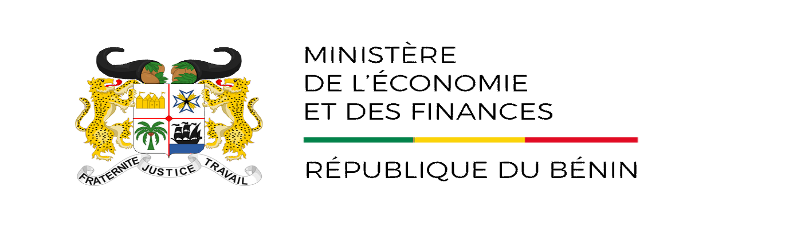 Liste des tableaux Tableau 1: Approvisionnements et disponibilité alimentaire de l'igname sur la période 2014-2018	15Tableau 2 : Approvisionnements et disponibilité alimentaire du maïs sur la période 2014-2018	16Tableau 3 : Approvisionnements et disponibilité alimentaire du riz sur la période 2014-2018	17Tableau 4 : Approvisionnements et disponibilité alimentaire des racines et amylacées, 2014-2018	18Tableau 5 : Approvisionnements et disponibilité alimentaire des céréales de 2014 à 2018	19Tableau 6 : Approvisionnements et disponibilité alimentaire des huiles végétales de 2014 à 2018.	20Liste des graphiquesFigure 1 : Evolution des disponibilités intérieure et alimentaire de l’igname sur la période 2014-2018	15Figure 2 : Evolution de la disponibilité alimentaire du maïs sur la période 2014-2018.	16Figure 3 : Evolution des disponibilités intérieure et alimentaire du riz sur la période 2014-2018	17Figure 4 : Evolution des disponibilités intérieure et alimentaire des racines et amylacées de 2014 à 2018	18Figure 5 : Evolution des disponibilités intérieure et alimentaire des Céréales de 2014 à 2018	19Figure 6 : Evolution des disponibilités intérieure et alimentaire des huiles végétales de 2014 à 2018	20IntroductionLe bilan alimentaire donne une idée d'ensemble de la composition des approvisionnements alimentaires d'un pays durant une période spécifiée. Dans sa quatrième session à Washington en 1948, la conférence de la FAO a recommandé que les Gouvernements soient encouragés à élaborer leurs propres bilans alimentaires et que la FAO assiste les pays afin qu’ils s’approprient la méthodologie.  C’est à cet effet, que dans le cadre du Plan Accéléré d’Assistance Technique en Afrique de la Stratégie Mondiale, AFRISTAT a signé en novembre 2016 avec la FAO, un protocole d’accord pour apporter une assistance technique à la mise en place d’actions de renforcement des capacités dans le domaine des bases de sondage principales et d’élaboration des bilans alimentaires. Ce projet s’insère dans le cadre de la mise en œuvre de la Stratégie mondiale pour l’amélioration des statistiques agricoles et rurales, nécessaires à la conduite des politiques de développement. Le protocole signé entre les deux institutions, couvre les deux composantes que sont le bilan alimentaire et la base de sondage principale. Le Bénin est bénéficiaire du volet bilan alimentaire. La gestion de la nourriture a toujours été une question cruciale pour le Gouvernement, car la demande et l'offre interne des aliments sont élevées. Le Gouvernement doit garantir la disponibilité de produits alimentaires tout en maintenant la croissance régulière de la production nationale.Ce projet, a permis aux statisticiens du Bénin, particulièrement ceux de l’INStaD et du MAEP de s’approprier la nouvelle méthodologie de la FAO pour l’élaboration des bilans alimentaires. L’autre avantage du projet est, qu’à travers l’encadrement et l’assistance technique de AFRISTAT, le Bénin est parvenu à élaborer ses bilans alimentaires de 2015, 2016, 2017 et 2018 selon l’approche de la FAO.Ainsi, dans le moyen terme, l’élaboration des bilans alimentaires pour le Bénin permettra de satisfaire aux recommandations de la FAO et contribuera, dans le cadre des Objectifs de Développement Durable (ODD), au calcul de la prévalence de la sous-alimentation et de l’indice mondiale de pertes alimentaires. Ces deux indicateurs sont liés respectivement aux cibles 2.1 de l’Objectif 2 : « D’ici à 2030, éliminer la faim et faire en sorte que chacun, en particulier les pauvres et les personnes en situation vulnérable, y compris les nourrissons, aient accès tout au long de l’année à une alimentation saine, nutritive et suffisante » et 12.3 de l’Objectif 12 : « D’ici à 2030, réduire de moitié à l’échelle mondiale le volume de déchets alimentaires par habitant au niveau de la distribution comme de la consommation et réduire les pertes de produits alimentaires tout au long des chaînes de production et d’approvisionnement, y compris les pertes après récolte ». METHODOLOGIE Le bilan alimentaire indique pour chaque denrée - c'est-à-dire pour chaque produit primaire et pour un certain nombre de produits transformés potentiellement utilisables pour la consommation humaine – les sources d'approvisionnement et son utilisation établis régulièrement sur plusieurs années, les bilans alimentaires annuels montrent l'évolution des disponibilités alimentaires nationales totales, révèlent les changements qui peuvent être intervenus dans les types d'aliments consommés, donc dans la structure du régime alimentaire, et indiquent dans quelle mesure les approvisionnements alimentaires du pays sont dans l'ensemble ajustés aux besoins nutritionnels. Son processus, consiste à construire un tableau des ressources et des emplois. Ces informations ainsi que les informations dérivées deviennent utiles pour les gouvernants du pays dans le but de prendre des décisions alimentaires adéquates. Le compte d'utilisation de l'offre est la table de base à partir de laquelle plusieurs calculs doivent être effectués. Le Supply Utilisation Accounts (SUA) qui signifie en terme simple le ‘’Compte d’Utilisation de l’Approvisionnement’’ (CDU) requiert des informations sur la production nationale, les importations, la variation des stocks, les exportations, les aliments pour les animaux, les semences, les déchets, la transformation des aliments, les produits alimentaires, les autres utilisations et les stocks de clôture. Toutefois, notons que, les bilans alimentaires ne donnent aucune indication sur les différences de régime alimentaire qui peuvent exister entre divers groupes de population qui se distinguent, par exemple, par la catégorie socio-économique, l'aire écologique ou la zone géographique de résidence, à l'intérieur du même pays.L’élaboration du présent BA s’est déroulé comme le recommande la FAO en quatre (04) grandes étapes :  Etape 1 : Inventaire des principaux produits contribuant le plus à la Disponibilité Energétique Alimentaire (DEA) au Bénin ;Etape 2 : Affectation des produits dans les groupes auxquels appartiennent les produits identifiés à l’étape 1, intégrer les dérivés de chaque produit identifié dans son groupe puis passer à la collecte de ses données. Etape 3 : Traitement des données avec l’application FBS-Tool conçu par la FAO sous le logiciel R.Etape 4 : Génération de la disponibilité alimentaire du pays et d’autres indicateurs puis validation (résolution des problèmes de vraisemblance) des résulats des bilans alimentaires et rédaction du rapport.QUELQUES CONCEPTS ET DEFINITIONSL’élaboration du bilan alimentaire est purement technique. Ainsi quelques concepts méritent d’être clarifiés pour une meilleure compréhension du rapport, aussi bien pour le compilateur du bilan alimentaire que pour l'utilisateur des résultats.  Bilans Alimentaires Le bilan alimentaire donne une image complète de l’offre et de la consommation de produits alimentaires d’un pays au cours d’une période donnée. C'est un outil de prise de décision pour la gestion des aliments.Les bilans alimentaires sont calculés pour chaque produit à l’aide de données sur la production alimentaire, les importations et les stocks de nourriture de la première année, déduction faite des stocks de denrées alimentaires exportées.  Sécurité alimentaireLa sécurité alimentaire existe lorsque toutes les personnes, à tout moment, ont un accès physique, social et économique à une nourriture suffisante, saine et nutritive pour satisfaire leurs besoins et leurs préférences alimentaires. Les quatre piliers de la sécurité alimentaire sont la disponibilité, l'accès, l'utilisation et la stabilité. La dimension nutritionnelle fait partie intégrante du concept de sécurité alimentaire.  Production La production comprend les quantités de produits vendus sur le marché (production commerciale) et les quantités consommées ou utilisées par les producteurs (autoconsommation). L'enregistrement de bétail est en termes de têtes. Toutes les données sur la viande sont exprimées en termes de poids de carcasse. Les bilans de produits du secteur des pêches s'appliquent aux poissons et aux produits dérivés du poisson.Disponibilité alimentaire La disponibilité alimentaire est une condition sine qua non de la sécurité alimentaire. Cela veut dire que dans un pays, une région, une localité, les produits alimentaires sont physiquement disponibles en quantité suffisante pour assurer la sécurité alimentaire de ses habitants. La provenance de ces aliments peut être soit locale, soit nationale ou d’importation étrangère. Cela implique donc tout un système de commercialisation qui met en rapport les producteurs (locaux, nationaux, du reste du monde) avec les consommateurs locaux.Disponibilité des alimentsLa disponibilité de l’aliment fait référence à une quantité suffisante d’aliments disponibles sur une base cohérente. Il concerne l'approvisionnement en aliments par le biais de la production, de la distribution et des échanges (Gregory, Ingram et Brklacich, 2005). Accès aux alimentsL'accès aux aliments signifie disposer de ressources suffisantes pour obtenir les aliments appropriés pour un régime alimentaire nutritif. Il fait référence à la répartition des aliments, ainsi qu'aux préférences des individus et des ménages (Gregory, Ingram et Brklacich, 2009). Il existe deux types d'accès aux aliments : l'accès direct, dans lequel un ménage produit des aliments à l'aide de ressources humaines et matérielles, et l'accès économique, dans lequel un ménage achète des aliments produits ailleurs (FAO, 1997). Utilisation des aliments L'utilisation des aliments renvoie au métabolisme des aliments par les individus (Tweeten, Luther, 1999). Une fois que la nourriture est obtenue par un ménage, divers facteurs affectent la quantité et la qualité de la nourriture qui atteint les membres du ménage. Pour assurer la sécurité alimentaire, les aliments ingérés doivent être sûrs et suffisants pour répondre aux besoins physiologiques de chaque individu (Ecker et Breisinger, 2012). L'utilisation des aliments est l'utilisation appropriée des aliments, basée sur la connaissance de la nutrition et des soins de base, ainsi que de l'eau et l'assainissement adéquats.Disponibilité alimentaire et non consommation alimentaire La principale mise en garde à retenir lors de l’analyse des bilans alimentaires concerne sans doute la signification des estimations de la disponibilité énergétique alimentaire par habitant. Il convient de souligner que ces estimations portent sur l’apport énergétique alimentaire disponible, et que l’on peut donc parler de consommation alimentaire apparente. En d’autres termes, les estimations des bilans alimentaires concernent les aliments destinés à la consommation humaine disponibles à l’achat par les consommateurs sur les lieux de vente. Cette notion ne doit pas être confondue avec la consommation alimentaire effective, qui correspond à la quantité d’aliments réellement consommés. En pratique, cela signifie que les estimations des bilans alimentaires relatives à l’utilisation des aliments ne décomptent pas le gaspillage alimentaire, qu’il intervienne au niveau de la distribution ou à celui des ménages (Directives pour l’élaboration des bilans alimentaires, FAO, 2017). Ratio d'autosuffisance (RAS)Le ratio d'autosuffisance (RAS) exprime théoriquement l'ampleur de la production par rapport à l'utilisation nationale dans le contexte de la sécurité alimentaire. Dans ce contexte, le RAS consiste à indiquer dans quelle mesure un pays dépend de ses propres ressources de production. En d'autres termes, plus le ratio est élevé, plus l'autosuffisance est grande.Des valeurs de RAS inférieures à 100% indiquent que la production est insuffisante pour satisfaire l'utilisation et que le pays est un importateur net d'un produit. Une valeur de RAS égale à 100% indique l'équilibre, c’est à dire que la production atteint le même niveau que l'utilisation. Une valeur de RAS supérieure à 100% indique que la production dépasse l'utilisation, et que ce pays est un exportateur net d'un produit ou un transfert net vers le stock. Le RAS est calculé comme suit :NB : Bien que le RAS soit l’instrument approprié à l’évaluation de la disponibilité des produits considérés séparément, il faudra user de beaucoup de prudence au moment d’apprécier la situation alimentaire d’ensemble. Lorsqu’un pays exporte une part significative de la production d’une denrée déterminée, le RAS peut être très élevé, mais le pays peut néanmoins dépendre lourdement de l’importation de produits alimentaires pour nourrir sa population.Ratio de dépendance à l'importation (RDI)Lors de l’analyse de la situation alimentaire d’un pays, il est important de savoir dans quelle mesure les disponibilités alimentaires nationales ont été importées et dans quelle mesure elles proviennent de la production propre du pays. Le rapport de dépendance à l'importation (RDI) répond à cette question. Le complément de ce ratio à 100 représenterait la partie de la production alimentaire nationale produite dans le pays même. Il convient toutefois de noter que ces ratios ne s’appliquent que si les importations sont principalement utilisées pour un usage intérieur et ne sont pas réexportées. Le RDI est calculé comme suit :Ratio de dépendance commerciale (RDC) Le ratio de dépendance commerciale (RDC) mesure le ratio de la somme des exportations et des importations sur l'offre intérieure totale (production + importations + variation du stock - exportations). Une valeur du RDC comprise entre -100 et 0% indique que le pays est un importateur net du produit. Une valeur du RDC de 0% indique l'absence de production nationale et que la variation et l'utilisation des stocks sont uniquement couvertes par les importations. Une valeur du RDC supérieure à 100% indique un transfert net positif vers une variation de stocks ou le fait que le pays est un exportateur net du produit.   Offre Intérieure Totale (OIT)L'offre intérieure totale désigne l'offre totale de tous produits alimentaires au cours d'une période de référence. Elle est obtenue en ajoutant la quantité importée et le stock disponible à la production nationale et en déduisant la quantité exportée. L’offre intérieure totale est calculée de la manière suivante :OIT = Production + (importations - exportations) + variations des stocks (diminution ou augmentation).Utilisation Intérieure Totale (UIT) L’utilisation intérieure totale (UIT) désigne l’utilisation totale de tous produits alimentaires au cours d’une période de référence. Elle est obtenue en additionnant la quantité totale d’utilisation pour les semences (le cas échéant), les aliments pour animaux, le gaspillage, la transformation, les autres utilisations et disponibilités pour la consommation. Les calculs sont effectués de la manière suivante :Utilisation Intérieure Totale = aliments pour animaux + semences + transformés + déchets + autres utilisations + aliments.SOURCES DE DONNEESLa plupart des données utilisées pour le remplissage des différentes composantes proviennent du secteur agricole. Ce secteur regroupe les produits de l’agriculture, de l'élevage et de la pêche. Dans la préparation du Compte d’Utilisation de l’Approvisionnement, les données de la pêche n’ont pas été utilisées parce qu’elles ne sont pas encore intégrées à l’application FBS de la FAO. Pour l’élaboration des BA 2017 et 2018, les données de sources administratives ont été principalement privilegiées. L’INStaD, après avoir dressé le point des données disponibles à son niveau, s’est adressé aux structures et entreprises productrices des données manquantes devant servir à l’élaboration du Bilan Alimentaire.Dans le cadre de l’élaboration du BA du Bénin, les structures concernées sont : les structures du MAEP (la DSA, la CTSAGSA, la DANA, la DPA… ), l’Industrie Béninoise des Corps Gras.La composante ‘’Crop Production’’ Les données de la composante production (Crop Production), pour ce qui est de production végétale, proviennent essentiellement de la Direction de la Statistique Agricole (DSA). Il s’agit des données des produits primaires tels que : le riz, le maïs, le sorgho, le manioc, le soja, l’igname, le haricot (Niébé), l’arachide, la tomate, l’ananas, etc (voir annexe 2).D’autres données de production collectées trimestriellement auprès des entreprises industrielles par le Service des Statistiques et Etudes de l’Industrie (SSEI) de l’INStaD, ont été utilisées dans le traitement de ladite composante. Ces données portent sur des produits tels que : l’huile de palme, l’huile de palmiste, l’huile de coton, le sucre et la bière. La composante ‘’Livestock and Livestock Products’’La composante Bétail et produits de l’élevage (Livestock and Livestock Products) a été renseignée grâce aux données collectées auprès de la Direction de la Production Animale (DPA) du Ministère de l’Agriculture de l’Elevage et de la Pêche (MAEP). Il s’agit notamment des données de production de viande de bovins (bœuf et veau), de viande de volaille, de lait de vache, etc.La composante ‘’Trade’’ La composante Trade (échange) qui enregistre les données sur les échanges extérieurs regroupe les flux des importations et exportations entre le Bénin et le reste du monde.Importations : la quasi-totalité des données sur la quantité des produits enregistrés pour le calcul du bilan alimentaire est issue de la base officielle du commerce extérieur disponible à l’INStaD.Exportations : A la différence des importations, le Bénin exporte un nombre limité de produits. Les quantités en tonne des produits exportés et renseignés ici ont la même source que celles des importations. La composante ‘’Stock et change’’Le stock se définit comme la quantité totale agrégée d’un produit mis en magasin en vue d’une utilisation future. Les statistiques sur les variations de stocks constituent un véritable problème car les données ne sont pas souvent collectées. Des estimations ont été donc faites sur les stocks à partir l’application conçue à cet effet.La composante ’’Food Availability ’’La disponibilité alimentaire (Food Availability) est la quantité d’un produit brut, transformé ou semi transformé (y compris les boissons) disponible à la consommation humaine durant une période de référence. Cette composante fournit des données sur le PIB par habitant, l’effectif de la population. Quant à celles liées à la population, les données des projections démographiques sur la population réalisée à partir des résultats du quatrième Recensement Général de la Population et de l’Habitation (RGPH4) de 2013 ont été utilisées. La composante ’’Losts’’Est considérée comme perte (Losts) dans le cadre du bilan alimentaire, un produit qui quitte la chaîne d’approvisionnement sans être destiné à un autre usage. La méthodologie recommande l’utilisation des taux de pertes (après récolte ou après abattage) des produits pour estimer les quantités perdues de chaque produit. Quelques données sur les taux de pertes avaient été fournies par la Cellule Technique de Suivi et d’Appui à la Gestion de la Sécurité Alimentaire. Ainsi, les facteurs de conversion technique mentionnés dans le document méthodologique de la FAO pour l’élaboration du Bilan Alimentaire ont été utilisés.La composante ‘’Feed‘’L’alimentation animale (Feed) désigne l’ensemble des quantités de denrées (produites dans le pays et importées) disponibles pour nourrir le bétail et la volaille. Pour cette rubrique les données estimées grâce aux taux d’alimentation animale de la FAO pour le Bénin ont été utilisées.La composante ‘’Seed‘’ On entend par semence (Seed) des quantités de produits réservés à des fins de reproduction pour l’année suivante. Il peut s’agir de semences pour les semailles, de plan pour le repiquage, d’œufs à couver ou encore de poissons utilisés comme appâts. A ce niveau les taux définis par la FAO pour le Bénin ont permis d’obtenir les informations utilisées.La composante ‘’Industrial use‘’ L’usage industriel (Industrial use) représente la quantité d’un produit utilisée dans un processus de transformation ou de fabrication non alimentaire (bio carburant, produits cosmétiques, détergents ou peintures etc.). Dans le cadre de ce travail, les données sur les quantités d’huile de palme et d’huile de palmiste transformées en savon ont été collectées auprès des entreprises industrielles. Pour d’autres produits dont nous pensons qu’ils subissent des transformations industrielles à des fins non alimentaires, les estimations fournies par le modèle ont été arbitrées comme les années antérieures (2015 et 2016).4. TRAITEMENT DES DONNEES DES BILANS ALIMENTAIRES 2017 ET 2018 Analyse des résultats des Bilans Alimentaires (BA) à des fins de politiques alimentairesL’analyse des résultats du BA sera divisée en deux parties. La première partie se focalise sur l’analyse des approvisionnements alimentaires (la disponibilité intérieure, la production, les importations ainsi que les indicateurs relatifs à l’approvisionnement (Taux de Dépendance des Importations (TDI)) et la Part des Approvisionnements Nationaux (PAN) dans la disponibilité intérieure. La seconde partie fait l’analyse de la disponibilité des trois (3) principaux macronutriments : les calories, les protéines et les graisses.Evolution des approvisionnements alimentaires et de la disponibilité intérieure au BéninLa disponibilité constitue le premier pilier de la sécurité alimentaire.  Les approvisionnements alimentaires d’un pays proviennent généralement de la production nationale et des importations et parfois des stocks. La disponibilité intérieure désigne la somme de la production et des importations moins les exportations et les variations de stocks.Cette valeur est égale à la quantité alimentaire disponible pour les utilisations intérieures (alimentation, semences, pertes, alimentation animale, alimentions pour les touristes, utilisations industrielles et autres usages).Evolution des approvisionnements alimentaires et de la disponibilité intérieure des principaux produitsDisponibilité de l’ignameLe tableau ci-dessous nous renseigne sur l’unique source d’approvisionnement en ignames qui n’est que la production nationale. Tableau 1: Approvisionnements et disponibilité alimentaire de l'igname sur la période 2014-2018Source : INStaD, DSA, 2021De l’analyse de la figure 1, on note une évolution très peu volatile de la disponibilité intérieure et une tendance croissante de la disponibilité alimentaire. Les disponibilités intérieure et alimentaire se sont améliorées entre 2017 et 2018 avec un surplus respectivement de 468 TM et 100 TM. Sur la période 2017-2018, l’igname a été disponible avec une croissance de 5,7%.Figure 1 : Evolution des disponibilités intérieure et alimentaire de l’igname sur la période 2014-2018Source : INStaD, 2021Disponibilité du maïsLe tableau ci-après renseigne sur la disponibilité du maïs, un produit alimentaire très important, qui est beaucoup plus une production nationale qu’une importation.Tableau 2 : Approvisionnements et disponibilité alimentaire du maïs sur la période 2014-2018Source : INStaD, 2021De l’analyse de la figure 2, il ressort que la disponibilité intérieure a connu une évolution érratique sur la période de 2014 à 2018. Elle a connu une baisse de 5,9% en 2015, par rapport à 2014, avant de remonter de 2015 à 2018 avec une hausse de 19,4%. En ce qui concerne la disponibilité alimentaire, une baisse de 20,9% a été notée entre 2014 et 2017, contre, une croissance de 2,7% entre 2017 et 2018. La Part des Approvisionnements Nationaux (PAN) dans la disponibilité intérieure reste presque constante (99,9%) de 2014 à 2018.Figure 2 : Evolution de la disponibilité alimentaire du maïs sur la période 2014-2018.Source : INStaD, 2021Disponibilité du rizLe tableau 3 renseigne sur l’importance de l’importation du riz et sa forte consommation au niveau national d’où cette disponibilté remarquable.Tableau 3 : Approvisionnements et disponibilité alimentaire du riz sur la période 2014-2018Source : INStaD, 2021De l’analyse de la figure 3, il est observé une diminution des disponibilités alimentaire et intérieure sur la période 2014-2016. En 2017, la tendance inverse a été observée avec une augmentation des disponibilités alimentaire. Le TDI a connu une évolution plus ou moins stable sur toute la période.Figure 3 : Evolution des disponibilités intérieure et alimentaire du riz sur la période 2014-2018Source : INStaD, 2021Disponibilité des Racines et AmylacéesLe tableau 4 ci-dessous renseigne sur les disponibilités intérieure et alimentaire des racines et tuberculesTableau 4 : Approvisionnements et disponibilité alimentaire des racines et amylacées, 2014-2018Source : INStaD, 2021L’analyse de la figure 4 révèle que les disponibilités intérieure et alimentaire sont quasi stables sur la période d’analyse. Toutefois, un accroissement de 10,8% et de 9,0% est observé respectivement sur la disponibilité intérieure et alimentaire des racines et amylacées entre 2016 et 2018.Figure 4 : Evolution des disponibilités intérieure et alimentaire des racines et amylacées de 2014 à 2018Source : INStaD, 2021  Disponibilité des CéréalesLe tableau 5 ci-dessous renseigne sur les disponibilités intérieure et alimentaire des céréalesTableau 5 : Approvisionnements et disponibilité alimentaire des céréales de 2014 à 2018Source : INStaD, 2021De l’analyse du tableau 5, il ressort que la disponibilité intérieure des céréales, a connu une baisse de 4,6% entre 2014 et 2018. Elle s’est déclassée entre 2017 et 2018, affichant une baisse de 5%. En ce qui concerne la disponibilité alimentaire, elle est estimée à 1117 TM en moyenne par année entre 2014 et 2018, Le Taux de Dépendance des Importations (TDI) et le PAN a évolué en dent de scie. Figure 5 : Evolution des disponibilités intérieure et alimentaire des Céréales de 2014 à 2018Source : INStaD, 2021 Disponibilité des huiles végétalesLe tableau ci après présente la disponibilité intérieure des huiles végétales.Tableau 6 : Approvisionnements et disponibilité alimentaire des huiles végétales de 2014 à 2018.Source : INStaD, 2021L’analyse du tableau 6 montre que la disponibilité intérieure, la disponibilité alimentaire, le Taux de Dépendance des Importations (TDI) et le PAN ont évolué, respectueusement à un rythme non linéaire. Il est noté que le TDI et le PAN ont atteint leur pic sur la période, respectivement en 2016 et 2017.  De même, il est observé un pic de la disponibilité intérieure de 379 TM en 2018, soit un accroissement de 176,6 par rapport à 2017. Figure 6 : Evolution des disponibilités intérieure et alimentaire des huiles végétales de 2014 à 2018  Source : INStaD, 2021Evolution de la disponibilité des macronutrimentsLes principaux macronutriments dont la disponibilité par tête est estimée au niveau du Bilan Alimentaire sont les calories, les protéines et les graisses.Dans cette partie, l’analyse a porté d’abord sur l’évolution de la disponibilité des macronutriments de façon globale, ensuite pour les principaux produits et enfin pour les principaux groupes de produits.Tableau 8 : Disponibilité des Calories, des protéines et des Matières grasses de 2014 à 2018.Source : INStaD, 2021Le tableau 8 présente la disponibilité des nutriments en calories, protéines et en matières grasses. On note en moyenne, un apport de 96,1 kcal/per/jour pour les calories apportées par les produits végétaux et les produits animaux sur la période 2014-2018. De même, on note, un apport de 2,1 kcal/per/jour en moyenne pour les protéines végétales et animales sur la période sus indiquées. Pour ce qui concerne les graisses végétales et animales, il est observé un apport de 1,8 g/per/jour en moyenne pour les graisses végétales et animales sur la période sus indiquée. Source : INStaD, 2021Analyse de quelques indicateursRatio d’autosuffisance (RAS)La production des spéculations telles que galette de coprah, amandes en coque, noix de cajou, en coque, graines de coton, arachides non décortiquées, noix de cola, huile de noix de coco, graine de sésame etc, dépasse l'utilisation (annexe 10). On en déduit que le Bénin est un exportateur net de ces produits. Les produits suivants : l’igname, la canne à sucre, la betterave à sucre, le sucre et édulcorants, haricots, graine de soja, graine de sésame, huile de soja, huile d’arachide, huile de coton, l’huile de palme etc ont respectivement un ratio d’auto-suffisance égal à 100%. Donc pour ces produits, la production permet de satisfaire les besoins de la population. Les autres produits sont insuffisants pour satisfaire l'utilisation. Cette situation traduit que le Bénin est un importateur net de ces produits. Ratio de Dépendance Commercial (RDC)Le tableau présenté en annexe 10 fait la synthèse sur les ratios d’auto suffisance alimentaire, de dépendance à l’importation et de dépendance commerciale des produits et dérivés de produits (annexe 10). De l’analyse de ce tableau, on observe un ratio supérieur à 100% pour les produits suivants : noix de cola, mélasse (de betterave, de canne et de maïs), farine de sorgho, bière d'orge, maltée. Cette situation indique un transfert net positif vers une variation de stock. Cela traduit également que le Bénin est un exportateur net de ces produits. Par ailleurs, les RDC sont égaux à 100% pour les produits tels que : farine de céréales, huile de palmiste, son de riz, riz cassé, son de maïs, autres fruits à coque etc. Résultats du bilan Alimentaire de 2017 et 2018 au BéninLes résultats obtenus à partir des différentes données exploitées présentent une disponibilité énergétique alimentaire globale de 2705 Kcal en 2018 contre 2546 Kcal en 2017, soit une hausse de 6,2%.Il est enregistré une quantité de 52 et 59 grammes de protéine respectivement en 2017 et en 2018 et un volume de 54 et 49 grammes de graisse par tête et par jour respectivement en 2017 et 2018 (cf tableau 9) Tableau 9 : Synthèse des résultats du bilan alimentaire au titre de l’année 2017 et 2018 au BéninSource : INStaD, 2021AnnexesAnnexe 1 : Liste des 17 produits primaires et leurs dérivésAnnexe 2 : Liste des données de la production agricoleSource : INStaD, 2021Annexe 3 : Liste de la composante Bétail et produits de l’élevageSource : INStaD, 2021Annexe 4 : Liste de la composante ‘’Trade’’ (importation)Source : INStaD, 2021Annexe 5 : Liste de la composante ‘’Trade’’ (exportation)Source : INStaD, 2021Annexe 6 : Liste de la composante du PIB et de la populationSource : INStaD, 2021Source : INStaD, 2021Annexe 7 : Liste de la composante ‘’Feed‘’Source : INStaD, 2021Annexe 8 : Liste de la composante ‘’seed‘’Source : INStaD, 2021Annexe 9 : Liste de la composante ‘’ ’Industrial use ‘’Source : INStaD, 2021Annexe 10 : Tableau présentant les ratios d’auto-suffisance alimentaire et de dépendance à l’importation des produits et dérivés de produits renseignés dans le cadre du Bilan Alimentaire.Source : INStaD, 2021Sigles et AbréviationsSigles et AbréviationsSigles et AbréviationsAFRISTAT:Observatoire Economique et Statistique d'Afrique SubsaharienneBA:Bilans AlimentairesBSP:Base de Sondage PrincipaleCDU:Compte Disponibilité Utilisation CCP:Classification Centrale des Produits CT/SAGSA :Cellule Technique de Suivi et d’Appui à la Gestion de la Sécurité AlimentaireDANA:Direction de l'Alimentation et de la Nutrition AppliquéeDEA:Disponibilité Energétique AlimentaireDPV:Direction de la Production VégétaleDSA:Direction de la Statistique AgricoleDSEE:Direction des Statistiques et Etudes EconomiquesDSS:Direction des Statistiques SocialesFAO:Organisation des Nations Unies pour l'Alimentation et l'AgricultureGTT:Groupe de Travail TechniqueHS:Système HarmoniséINRAB:Institut National des Recherches Agronomiques du BéninINSAE:Institut National de la Statistique et de l’Analyse EconomiqueINStaD:Institut National de la Statistique et de la DémographieMAEP:Ministère de l’Agriculture, de l’Elevage et de la PêcheMIC :Ministère de l’Industrie et du CommerceMS:Ministère de la SantéMTCS:Ministère du Tourisme, de la Culture et des SportsODD:Objectifs de Développement DurableOGPPAM:Office de Gestion des Projets du PAMPTA:Plan de Travail Annuel SDNS:Strategie Nationale pour le Developpement de la StatistiqueSP/CAN:Secrétariat Permanent du Conseil de l'Alimentation et de la NutritionTDI:Taux de Dépendance des ImportationsTM:Tonne MétriqueDPA:Direction de la Production AnimaleDisponibilité intérieure de l'igname (en 1000 TM)Disponibilité intérieure de l'igname (en 1000 TM)Disponibilité intérieure de l'igname (en 1000 TM)Disponibilité intérieure de l'igname (en 1000 TM)Disponibilité intérieure de l'igname (en 1000 TM)Disponibilité intérieure de l'igname (en 1000 TM)Disponibilité intérieure de l'igname (en 1000 TM)Disponibilité intérieure de l'igname (en 1000 TM)Disponibilité intérieure de l'igname (en 1000 TM)20142015201620172018Moy.14/18Evo.18/14 Evo.18/17 Disponibilité intérieure3216265230392885335330294,3%16,2%Production3216265230392885335330294,3%16,2%Importations0000000,0%0,0%Disponibilité alimentaire (en 1000 TM)Disponibilité alimentaire (en 1000 TM)Disponibilité alimentaire (en 1000 TM)Disponibilité alimentaire (en 1000 TM)Disponibilité alimentaire (en 1000 TM)Disponibilité alimentaire (en 1000 TM)Disponibilité alimentaire (en 1000 TM)Disponibilité alimentaire (en 1000 TM)Disponibilité alimentaire (en 1000 TM)Disponibilité alimentaire1759164916491750185017315,2%5,7%Part des importations et des approvisionnements nationaux dans la Disponibilité intérieurePart des importations et des approvisionnements nationaux dans la Disponibilité intérieurePart des importations et des approvisionnements nationaux dans la Disponibilité intérieurePart des importations et des approvisionnements nationaux dans la Disponibilité intérieurePart des importations et des approvisionnements nationaux dans la Disponibilité intérieurePart des importations et des approvisionnements nationaux dans la Disponibilité intérieurePart des importations et des approvisionnements nationaux dans la Disponibilité intérieurePart des importations et des approvisionnements nationaux dans la Disponibilité intérieurePart des importations et des approvisionnements nationaux dans la Disponibilité intérieurePAN (%)100100100100100TDI (%)00000Disponibilité intérieure du Maïs (en 1000 TM)Disponibilité intérieure du Maïs (en 1000 TM)Disponibilité intérieure du Maïs (en 1000 TM)Disponibilité intérieure du Maïs (en 1000 TM)Disponibilité intérieure du Maïs (en 1000 TM)Disponibilité intérieure du Maïs (en 1000 TM)Disponibilité intérieure du Maïs (en 1000 TM)Disponibilité intérieure du Maïs (en 1000 TM)Disponibilité intérieure du Maïs (en 1000 TM)20142015201620172018Moy.14/18Evo.18/14 Evo.18/17 Disponibilité intérieure13751294143515161545143312,4%1,9%Production13531286137515151544141514,1%1,9%Importations1341120,0%0,0%Disponibilité alimentaire (en 1000 TM)Disponibilité alimentaire (en 1000 TM)Disponibilité alimentaire (en 1000 TM)Disponibilité alimentaire (en 1000 TM)Disponibilité alimentaire (en 1000 TM)Disponibilité alimentaire (en 1000 TM)Disponibilité alimentaire (en 1000 TM)Disponibilité alimentaire (en 1000 TM)Disponibilité alimentaire (en 1000 TM)Disponibilité alimentaire522466466413424456-18,8%2,7%Part des importations et des approvisionnements nationaux dans la Disponibilité intérieurePart des importations et des approvisionnements nationaux dans la Disponibilité intérieurePart des importations et des approvisionnements nationaux dans la Disponibilité intérieurePart des importations et des approvisionnements nationaux dans la Disponibilité intérieurePart des importations et des approvisionnements nationaux dans la Disponibilité intérieurePart des importations et des approvisionnements nationaux dans la Disponibilité intérieurePart des importations et des approvisionnements nationaux dans la Disponibilité intérieurePart des importations et des approvisionnements nationaux dans la Disponibilité intérieurePart des importations et des approvisionnements nationaux dans la Disponibilité intérieurePAN (%)99,999,899,899,999,9TDI (%)0,10,20,20,10,1Disponibilité intérieure du Riz et produits (en 1000 TM)Disponibilité intérieure du Riz et produits (en 1000 TM)Disponibilité intérieure du Riz et produits (en 1000 TM)Disponibilité intérieure du Riz et produits (en 1000 TM)Disponibilité intérieure du Riz et produits (en 1000 TM)Disponibilité intérieure du Riz et produits (en 1000 TM)Disponibilité intérieure du Riz et produits (en 1000 TM)Disponibilité intérieure du Riz et produits (en 1000 TM)Disponibilité intérieure du Riz et produits (en 1000 TM)20142015201620172018Moy. 14/18Evo. 18/14Evo. 18/17Disponibilité intérieure23291288421231920701685-11,1%-10,8%Production23420428236137529160,3%3,9%Importations205213622018195816951817-17,4%-13,4%Disponibilité alimentaire (en 1000 TM)Disponibilité alimentaire (en 1000 TM)Disponibilité alimentaire (en 1000 TM)Disponibilité alimentaire (en 1000 TM)Disponibilité alimentaire (en 1000 TM)Disponibilité alimentaire (en 1000 TM)Disponibilité alimentaire (en 1000 TM)Disponibilité alimentaire (en 1000 TM)Disponibilité alimentaire (en 1000 TM)Disponibilité alimentaire294421421555590465100,7%6,3%Part des importations et des approvisionnements nationaux dans la Disponibilité intérieurePart des importations et des approvisionnements nationaux dans la Disponibilité intérieurePart des importations et des approvisionnements nationaux dans la Disponibilité intérieurePart des importations et des approvisionnements nationaux dans la Disponibilité intérieurePart des importations et des approvisionnements nationaux dans la Disponibilité intérieurePart des importations et des approvisionnements nationaux dans la Disponibilité intérieurePart des importations et des approvisionnements nationaux dans la Disponibilité intérieurePart des importations et des approvisionnements nationaux dans la Disponibilité intérieurePart des importations et des approvisionnements nationaux dans la Disponibilité intérieurePAN (%)12--121618TDI (%)88106888482Disponibilité intérieure des Racines amylacées (en 1000 TM)Disponibilité intérieure des Racines amylacées (en 1000 TM)Disponibilité intérieure des Racines amylacées (en 1000 TM)Disponibilité intérieure des Racines amylacées (en 1000 TM)Disponibilité intérieure des Racines amylacées (en 1000 TM)Disponibilité intérieure des Racines amylacées (en 1000 TM)Disponibilité intérieure des Racines amylacées (en 1000 TM)Disponibilité intérieure des Racines amylacées (en 1000 TM)20142015201620172018Moy.14/18Evo.18/14 Evo.18/17Disponibilité intérieure7339613269907028774470475,5%10,2%Production7336612869827025774270435,5%10,2%Importations348324-0,0%0,0% Disponibilité alimentaire (en 1000 TM)Disponibilité alimentaire (en 1000 TM)Disponibilité alimentaire (en 1000 TM)Disponibilité alimentaire (en 1000 TM)Disponibilité alimentaire (en 1000 TM)Disponibilité alimentaire (en 1000 TM)Disponibilité alimentaire (en 1000 TM)Disponibilité alimentaire (en 1000 TM)Disponibilité alimentaire (en 1000 TM)Disponibilité alimentaire318829322932 3059319630940,3%4,5%Part des importations et des approvisionnements nationaux dans la Disponibilité intérieurePart des importations et des approvisionnements nationaux dans la Disponibilité intérieurePart des importations et des approvisionnements nationaux dans la Disponibilité intérieurePart des importations et des approvisionnements nationaux dans la Disponibilité intérieurePart des importations et des approvisionnements nationaux dans la Disponibilité intérieurePart des importations et des approvisionnements nationaux dans la Disponibilité intérieurePart des importations et des approvisionnements nationaux dans la Disponibilité intérieurePart des importations et des approvisionnements nationaux dans la Disponibilité intérieurePart des importations et des approvisionnements nationaux dans la Disponibilité intérieurePAN (%)1001001008986TDI (%)0%0%0%0%0Disponibilité intérieure des Céréales (en 1000 TM)Disponibilité intérieure des Céréales (en 1000 TM)Disponibilité intérieure des Céréales (en 1000 TM)Disponibilité intérieure des Céréales (en 1000 TM)Disponibilité intérieure des Céréales (en 1000 TM)Disponibilité intérieure des Céréales (en 1000 TM)Disponibilité intérieure des Céréales (en 1000 TM)Disponibilité intérieure des Céréales (en 1000 TM)Disponibilité intérieure des Céréales (en 1000 TM)20142015201620172018Moy. 14-18Evo.18/14 Evo.18/17Disponibilité intérieure399128942160402038053 374-4,6%-5,3%Production171316431815206121091 86823,1%2,3%Importations222315282171195916961715-23,7%-13,4%Disponibilité alimentaire (en 1000 TM)Disponibilité alimentaire (en 1000 TM)Disponibilité alimentaire (en 1000 TM)Disponibilité alimentaire (en 1000 TM)Disponibilité alimentaire (en 1000 TM)Disponibilité alimentaire (en 1000 TM)Disponibilité alimentaire (en 1000 TM)Disponibilité alimentaire (en 1000 TM)Disponibilité alimentaire (en 1000 TM)Disponibilité alimentaire1063115011501085113511176,8%-4,6%Part des importations et des approvisionnements nationaux dans la Disponibilité intérieurePart des importations et des approvisionnements nationaux dans la Disponibilité intérieurePart des importations et des approvisionnements nationaux dans la Disponibilité intérieurePart des importations et des approvisionnements nationaux dans la Disponibilité intérieurePart des importations et des approvisionnements nationaux dans la Disponibilité intérieurePart des importations et des approvisionnements nationaux dans la Disponibilité intérieurePart des importations et des approvisionnements nationaux dans la Disponibilité intérieurePart des importations et des approvisionnements nationaux dans la Disponibilité intérieurePart des importations et des approvisionnements nationaux dans la Disponibilité intérieurePAN (%)4447124945TDI (%)5653885155Disponibilité intérieure des huiles Végétales (en 1000 TM)Disponibilité intérieure des huiles Végétales (en 1000 TM)Disponibilité intérieure des huiles Végétales (en 1000 TM)Disponibilité intérieure des huiles Végétales (en 1000 TM)Disponibilité intérieure des huiles Végétales (en 1000 TM)Disponibilité intérieure des huiles Végétales (en 1000 TM)Disponibilité intérieure des huiles Végétales (en 1000 TM)Disponibilité intérieure des huiles Végétales (en 1000 TM)Disponibilité intérieure des huiles Végétales (en 1000 TM)20142015201620172018Moy.14-18Evo.18/14 Evo.18/17Disponibilité intérieure20022622013737923289,3%176,9%Production123133134114114124-7,3%0,0%Importations819319023265130226,7%1062,8%Disponibilité alimentaire (en 1000 TM)Disponibilité alimentaire (en 1000 TM)Disponibilité alimentaire (en 1000 TM)Disponibilité alimentaire (en 1000 TM)Disponibilité alimentaire (en 1000 TM)Disponibilité alimentaire (en 1000 TM)Disponibilité alimentaire (en 1000 TM)Disponibilité alimentaire (en 1000 TM)Disponibilité alimentaire1531751759298139-35,9%6,5%Part des importations et des approvisionnements nationaux dans la Disponibilité intérieurePart des importations et des approvisionnements nationaux dans la Disponibilité intérieurePart des importations et des approvisionnements nationaux dans la Disponibilité intérieurePart des importations et des approvisionnements nationaux dans la Disponibilité intérieurePart des importations et des approvisionnements nationaux dans la Disponibilité intérieurePart des importations et des approvisionnements nationaux dans la Disponibilité intérieurePart des importations et des approvisionnements nationaux dans la Disponibilité intérieurePart des importations et des approvisionnements nationaux dans la Disponibilité intérieurePart des importations et des approvisionnements nationaux dans la Disponibilité intérieurePAN (%)6059-8122TDI (%)41411231978Disponibilité des Calories, des protéines et des Matières grassesDisponibilité des Calories, des protéines et des Matières grassesDisponibilité des Calories, des protéines et des Matières grassesDisponibilité des Calories, des protéines et des Matières grassesDisponibilité des Calories, des protéines et des Matières grassesDisponibilité des Calories, des protéines et des Matières grassesDisponibilité des Calories, des protéines et des Matières grassesDisponibilité des Calories, des protéines et des Matières grassesDisponibilité des Calories, des protéines et des Matières grassesDisponibilité des Calories, des protéines et des Matières grasses20142015201620172018Moy.14/18Proportion moyenne 14/18 (%)Evo. 18/14 (%)Evo. 18/17 (%)Calories/an [kcal]9 486 3549 840 77011 271 526  10 384 593   11 340 399 10465 51496,119,59,2Protéines/an [g]218 348231 238245 575       211 016        247 174 231 8232,113,217,1Matières grasses/an [g]177 432175 120200 023       220 484        205 841 200 5101,816,0-6,6Total9 882 13410 247 12811 717 124  10 816 093   11 793 414 10 897 847100Quantité d'approvisionnement alimentaireQuantité d'approvisionnement alimentaireQuantité d'approvisionnement alimentaireQuantité d'approvisionnement alimentaireQuantité d'approvisionnement alimentaireQuantité d'approvisionnement alimentaireAgrégat20142015201620172018Approvisionnement alimentaire (/personne/jour) [kcal]25262549288925462705Quantité d'approvisionnement en protéines (/personne/jour) [g]5860595259Quantité de matière grasse (/personne/jour) [g]4745825449Code CPCProduits0111Blé23110Farine de bléF0020Pain0113Riz, paddy23162Riz décortiqué23161.02Riz blanchi23161.03Riz brisé39120.02Son de riz0112Maïs23120.03Farine de maïs39120.04Son de maïs23140.06Germe de maïs24310.02Bière de maïs0114Sorgho23120.06Farine de Sorgho39120.08Son de sorgho24310.04Bière de sorgho01520Manioc23170.01Farine de Manioc23230.02Topica de Manioc01520.02Manioc séché23220.06Amidon de Manioc01540Ignames01802Canne à sucre23511.01Sucre de canne2351fSucre brute centrifugé23520Sucre raffiné01701Haricots sec23170.03Farine de légumineuse39120.14Son de légumineuse0141Soja2161Huile de soja21910.03Torteaux de soja23999.03Caillé de soja0142Arachide en coque21421Arachide décortiqué2162Huile d'arachide21910.04Tourteaux d'arachide21495.01Arachide préparé21495.02Beurre d'arachide2168Huile de coton21910.15Tourteaux de coton01491.01Noix de palme01491.02Palmiste2165Huile de palme21691.14Huile de palmiste21910.06Torteaux de palmiste01318Ananas21433Jus d'ananas21491Ananas, autrement préparés ou conservés01234Tomate fraiche21321Jus de tomate21399.01Purée de tomate213399.02Tomates pelées21121Viande de poulets, frais ou réfrigérés21160.01Abats comestibles et foie de poulets et pintades, frais, réfrigérés ou congelés02221Lait de vâche22251.01Fromage de lait de vache entier22241.01Beurre de lait de vache22230.01Yaourt21111.01Viande de bovins, non déssosée21111.02Viande de bovins, déssoséeSource : INStaD, 2021Source : INStaD, 2021Code CPCProduitsElément/CodeElément2017Flag 20172018Flag 20180112Maïs (maïs)5312Superficie récoltée [ha]1166765,5511578050112Maïs (maïs)5510Production [t]1514913,391509758,350113Riz5312Superficie récoltée [ha]99831,4536135184,950113Riz5510Production [t]361335,515459313,0240114Sorgho5312Superficie récoltée [ha]168232,4292897,620114Sorgho5510Production [t]154548,294319174,5870118Millet5312Superficie récoltée [ha]28779,2528855,8120118Millet5510Production [t]25718,710126142,799301193Fonio5312Superficie récoltée [ha]7946983401193Fonio5510Production [t]4708,399746366,8268701231Piments et poivrons, verts (capsicum spp. Et pimenta spp.)5312Superficie récoltée [ha]27922,950921052,0201231Piments et poivrons, verts (capsicum spp. Et pimenta spp.)5510Production [t]92071,196649124,577901234Tomates5312Superficie récoltée [ha]41338,501837850,3501234Tomates5510Production [t]339902,165253150,48101239.01Gombo5312Superficie récoltée [ha]13892,123616309,7501239.01Gombo5510Production [t]50033,686163264,350801253.02Oignons et échalotes secs (à l’exclusion des échalotes déshydratées)5312Superficie récoltée [ha]3751,020352882,57501253.02Oignons et échalotes secs (à l’exclusion des échalotes déshydratées)5510Production [t]69901,378723526,808501290.90Autres légumes frais n.d.a.c.5312Superficie récoltée [ha]121512002101290.90Autres légumes frais n.d.a.c.5510Production [t]13755321741901312Bananes5312Superficie récoltée [ha]4376,66161I4536,21269I01312Bananes5510Production [t]21461,7286I22167,2587I01314Dattes5312Superficie récoltée [ha]640,526157I666,012697I01314Dattes5510Production [t]1414,01148I1438,6634I01316Mangues, goyaves, mangoustans5312Superficie récoltée [ha]3588,93655I3701,88431I01316Mangues, goyaves, mangoustans5510Production [t]15995,9472I16316,5505I01318Ananas5312Superficie récoltée [ha]6116,32234I6315,56715I01318Ananas5510Production [t]370600,12I372506,586I01323Oranges5312Superficie récoltée [ha]7708,17718I8943,58884I01323Oranges5510Production [t]14986,471I15225,9917I01359.90Autres fruits n.d.a.c.5312Superficie récoltée [ha]42824,313I44887,7368I01359.90Autres fruits n.d.a.c.5510Production [t]144394,368I148276,717I01371Amandes, en coquille5510Production [t]15000E15000E01372Noix de cajou, en coquille5312Superficie récoltée [ha]470334,748I629687,764I01372Noix de cajou, en coquille5510Production [t]155341,856I155000E01379.02Noix de kola5312Superficie récoltée [ha]2050,47348I2061,29293I01379.02Noix de kola5510Production [t]616,063504I618,961382I01379.90Autres noix (à l’exclusion des noix et arachides sauvages comestibles), en coquille, n.d.a.c.5312Superficie récoltée [ha]3162,06785I3236,82101I01379.90Autres noix (à l’exclusion des noix et arachides sauvages comestibles), en coquille, n.d.a.c.5510Production [t]2200E2500E0141Soja5312Superficie récoltée [ha]185251,159199843,7320141Soja5510Production [t]159852,345221977,3270142Arachides, à l’exclusion des arachides décortiquées5312Superficie récoltée [ha]199527,318226130,450142Arachides, à l’exclusion des arachides décortiquées5510Production [t]156901,41225744,0940143Coton5510Production [t]400000T470000T01444Sésame5312Superficie récoltée [ha]8839,0957T12000T01444Sésame5510Production [t]5771,6648T10000T01447Graines de ricin5312Superficie récoltée [ha]915,599647I907,460703I01447Graines de ricin5510Production [t]641,426057I641,425418I01449.01Graines de melon5312Superficie récoltée [ha]0M0M01449.01Graines de melon5510Production [t]0M0M01449.90Autres graines oléagineuses, n.d. .c.5312Superficie récoltée [ha]106,967766I100,306734I01449.90Autres graines oléagineuses, n.d. .c.5510Production [t]152,354454I146,693538I01460Noix de coco, en coquille5312Superficie récoltée [ha]14092,8817I15035,5645I01460Noix de coco, en coquille5510Production [t]18013,5926I17894,9029I01491.01Palmier à huile5312Superficie récoltée [ha]37843,4257I38997,2572I01491.01Palmier à huile5510Production [t]595886,812E598521,571E01491.02Palmistes5510Production [t]49000T50000T01492Coprah5510Production [t]2622,09I2449,49I01499.01Noix de karite (sheanuts)5312Superficie récoltée [ha]7696,49709I7827,194I01499.01Noix de karite (sheanuts)5510Production [t]13104,4032I12989,0096I01510Pomme de terre5312Superficie récoltée [ha]280I701510Pomme de terre5510Production [t]3365E6001520.01Manioc frais5312Superficie récoltée [ha]338032,334280809,701520.01Manioc frais5510Production [t]4078558,013819804,4501520.02Manioc séché5510Production [t]329494,12I318228,7I01530Patates douces5312Superficie récoltée [ha]9848,398639412,2501530Patates douces5510Production [t]55880,562564659,284601540Ignames5312Superficie récoltée [ha]235324,8521659201540Ignames5510Production [t]2885225,182944943,5601550Taro5312Superficie récoltée [ha]558,33493842001550Taro5510Production [t]1760,875061069,0750301610Café, vert5312Superficie récoltée [ha]227,6555I221,092847I01610Café, vert5510Production [t]53,950009E51,149844E01640Fèves de cacao5312Superficie récoltée [ha]0M0M01640Fèves de cacao5510Production [t]0M0M01651Poivre (piper spp.), cru5312Superficie récoltée [ha]599,437911I599,159166I01651Poivre (piper spp.), cru5510Production [t]175,519438I177,236187I01652Piments et poivrons, secs (capsicum spp. Et pimenta spp.), crus5312Superficie récoltée [ha]22516,020321052,0201652Piments et poivrons, secs (capsicum spp. Et pimenta spp.), crus5510Production [t]69438,6649124,577901701Haricots secs5312Superficie récoltée [ha]159079,944160547,201701Haricots secs5510Production [t]124677,025140494,99301709.90Autres impulsions n.e.c.5312Superficie récoltée [ha]39134,69I39528,1166I01709.90Autres impulsions n.e.c.5510Production [t]51129,8703I52738,2576I01802Canne à sucre5312Superficie récoltée [ha]561,813909I624,112111I01802Canne à sucre5510Production [t]11096,2826I11601,7873I01921.01Coton graine, non égrené5312Superficie récoltée [ha]530145600000T01921.01Coton graine, non égrené5510Production [t]597986758000E01921.02Peluche de coton, égrenée5510Production [t]164400E205000E01970Tabac non manufacturé5312Superficie récoltée [ha]5E48,537684I01970Tabac non manufacturé5510Production [t]3E3,333333E21421Arachides décortiquées5510Production [t]85820I94500I21424Noix de cajou décortiquées5510Production [t]14273,95I16500I2161Huile de soja5510Production [t]13100T14000T2162Huile d'arachide5510Production [t]9807,83I10825,67I2165Huile de palme5510Production [t]70000T75000T2166Huile de noix de coco5510Production [t]1573,25I1469,69I2168Huile de coton5510Production [t]10623,4810412,4121691.14Huile de palmiste5510Production [t]9100T9800T21800Linters de coton5510Production [t]1365,49I1338,36I21910.03Galette de soja5510Production [t]55157,89I58947,37I21910.04Galette d'arachide5510Production [t]11513,54I12708,39I21910.05Galette de coprah5510Production [t]917,73I857,32I21910.06Galette de palmiste5510Production [t]9100I9800I21910.15Gâteau de graines de coton5510Production [t]26088,8832787,1323110Farine de blé et méteil5510Production [t]4152,42I2878,77I23120.03Farine de maïs5510Production [t]330000E330000E23120.05Farine de millet5510Production [t]13312,15I14112,91I23120.06Farine de sorgho5510Production [t]87403,37I96899,81I23120.08Farine de fonio5510Production [t]811,14I3708,4I23161.02Riz, moulu5510Production [t]127300I150000E23161.03Riz, cassé5510Production [t]1547,84I2283,82I23170.01Farine de manioc5510Production [t]8645,03I8307,89I23170.04Farine de fruits5510Production [t]1645,36I1692,71I2351fSucre brut de canne ou de betterave (centrifuge uniquement)5510Production [t]1469,92I1536,89I23540Mélasse (de betterave, de canne et de maïs)5510Production [t]419,98I439,11I24310.01Bière d'orge, maltée5510Production [t]106500T106500T24310.02Bière de maïs, maltée5510Production [t]69018685852224310.04Bière de sorgho, maltée5510Production [t]27058,78I29999,9I39120.01Son de blé5510Production [t]1441,81I999,57I39120.02Son de riz5510Production [t]15200I25600I39120.04Son de maïs5510Production [t]46235,13I46588,24I39120.07Son de millet5510Production [t]1879,36I1992,41I39120.08Son de sorgho5510Production [t]12339,3I13679,97I39120.10Son de fonio5510Production [t]311,57I1424,47IF0472Légumes confits nda (h/t vinaigre)5510Production [t]5502,33I8696,93IF0769Déchets de coton5510Production [t]5797,1I6811,59ICPCCodeProduitsElément/CodeElément/CodeElément2017Flag 20172018Flag 201802211Lait cru de bovin5318Lait Animaux [tête]Lait Animaux [tête]57720059211102211Lait cru de bovin5510Production [t]Production [t]118903,2121974,86602292Lait cru de chèvre5318Lait Animaux [tête]Lait Animaux [tête]269334,89I274433,852I02292Lait cru de chèvre5510Production [t]Production [t]26892,1706I27301,8822I0231Oeufs de poule en coquille, frais5313Pose [1000 têtes]Pose [1000 têtes]16694172110231Oeufs de poule en coquille, frais5510Production [t]Production [t]151251535502951.01Cuirs et peaux bruts de bétail5320Animaux abattus/prod [tête]Animaux abattus/prod [tête]198959,093I199723,787I02951.01Cuirs et peaux bruts de bétail5510Production [t]Production [t]6691,2I6864,056I02951.04Peaux, salé humide de bétail5510Production [t]Production [t]5360,67I5520,69I02953Cuirs et peaux bruts de moutons ou d'agneaux5320Animaux abattus/prod [tête]Animaux abattus/prod [tête]323726,455I331056,731I02953Cuirs et peaux bruts de moutons ou d'agneaux5510Production [t]Production [t]615,940877I629,332278I02953.03Peaux de mouton salé humide5510Production [t]Production [t]443,48I453,12I02953.04Peaux de mouton salé à sec5510Production [t]Production [t]221,74I226,56I02954Cuirs et peaux bruts de chèvres ou de chevreaux5320Animaux abattus/prod [tête]Animaux abattus/prod [tête]586103,009I597021,63I02954Cuirs et peaux bruts de chèvres ou de chevreaux5510Production [t]Production [t]1085,28029I1108,94529I02954.01Peaux humides-salées (chèvres)5510Production [t]Production [t]879,45I879,45I02954.02Peaux sèches-salées (chèvres)5510Production [t]Production [t]439,73I439,73I02959.01Peaux brutes de porc5320Animaux abattus/prod [tête]Animaux abattus/prod [tête]215115,501I223221,79I21111.01Viande de bovin avec os, fraîche ou réfrigérée5320Animaux abattus/prod [tête]Animaux abattus/prod [tête]198959,093I199723,787I21111.01Viande de bovin avec os, fraîche ou réfrigérée5510Production [t]Production [t]408004185421113.01Viande de porc avec os, fraîche ou réfrigérée5320Animaux abattus/prod [tête]Animaux abattus/prod [tête]215115,501I223221,79I21113.01Viande de porc avec os, fraîche ou réfrigérée5510Production [t]Production [t]5820I6228,19323E21115Viande de mouton, fraîche ou réfrigérée5320Animaux abattus/prod [tête]Animaux abattus/prod [tête]323726,455I331056,731I21115Viande de mouton, fraîche ou réfrigérée5510Production [t]Production [t]3421,89376I3496,29043I21116Viande de chèvre, fraîche ou réfrigérée5320Animaux abattus/prod [tête]Animaux abattus/prod [tête]586103,009I597021,63I21116Viande de chèvre, fraîche ou réfrigérée5510Production [t]Production [t]6029,33495I6160,80718I21121Viande de poulet, fraîche ou réfrigérée5321Animaux abattus/prod [1000 têtes]Animaux abattus/prod [1000 têtes]25652,7273I26474,0909I21121Viande de poulet, fraîche ou réfrigérée5510Production [t]Production [t]1367014560,7521151Abats comestibles de bovins, frais, réfrigérés ou congelés5320Animaux abattus/prod [tête]Animaux abattus/prod [tête]198959,093I199723,787I21151Abats comestibles de bovins, frais, réfrigérés ou congelés5510Production [t]Production [t]8160I8370,8I21153Abats comestibles de porcs, frais, réfrigérés ou congelés5320Animaux abattus/prod [tête]Animaux abattus/prod [tête]215115,501I223221,79I21153Abats comestibles de porcs, frais, réfrigérés ou congelés5510Production [t]Production [t]462,836529I444,870945I21155Abats comestibles de mouton, frais, réfrigérés ou congelés5320Animaux abattus/prod [tête]Animaux abattus/prod [tête]323726,455I331056,731I21155Abats comestibles de mouton, frais, réfrigérés ou congelés5510Production [t]Production [t]684,378752I699,258087I21156Abats comestibles de chèvre, frais, réfrigérés ou congelés5320Animaux abattus/prod [tête]Animaux abattus/prod [tête]586103,009I597021,63I21156Abats comestibles de chèvre, frais, réfrigérés ou congelés5510Production [t]Production [t]1205,86699I1232,16144I21170.02Viande de gibier, fraîche, réfrigérée ou congelée5510Production [t]Production [t]8900,50842I9117,3593I21511.01Graisse de porc5320Animaux abattus/prod [tête]Animaux abattus/prod [tête]215115,501I223221,79I21511.01Graisse de porc5510Production [t]Production [t]555,403835I533,845134I21512Graisse de bétail, non fondue5320Animaux abattus/prod [tête]Animaux abattus/prod [tête]198959,093I199723,787I21512Graisse de bétail, non fondue5510Production [t]Production [t]1305,6I1339,328I21514Graisse de mouton, non fondue5320Animaux abattus/prod [tête]Animaux abattus/prod [tête]323726,455I331056,731I21514Graisse de mouton, non fondue5510Production [t]Production [t]102,656813I104,888713I21515Graisse de chèvre, non fondue5320Animaux abattus/prod [tête]Animaux abattus/prod [tête]586103,009I597021,63I21515Graisse de chèvre, non fondue5510Production [t]Production [t]180,880048I184,824215ICode CPCProduitElementCodeElément2017Flag 20172018Flag 20180111Blé5610Quantité d'importation [t]15836,72140470112Maïs (maïs)5610Quantité d'importation [t]1072,6341053,7730113Riz5610Quantité d'importation [t]176,61209,0240114Sorgho5610Quantité d'importation [t]0116Seigle5610Quantité d'importation [t]0,10117L'avoine5610Quantité d'importation [t]0118Millet5610Quantité d'importation [t]0,020,0301194Quinoa5610Quantité d'importation [t]0,00601199.90Autres céréales n.c.a.5610Quantité d'importation [t]146,501212Choux5610Quantité d'importation [t]2,8860,54701213Choux-fleurs et brocolis5610Quantité d'importation [t]1,61801214Laitue et chicorée5610Quantité d'importation [t]0,2488,63801216Artichauts5610Quantité d'importation [t]0,26901229Cantaloups et autres melons5610Quantité d'importation [t]8,3941601231Piments et poivrons verts (capsicum spp. Et pimenta spp.)5610Quantité d'importation [t]44,58801233Aubergines (aubergines)5610Quantité d'importation [t]01234Tomates5610Quantité d'importation [t]9E1,85501241.90Autres haricots verts5610Quantité d'importation [t]01243Fèves et féveroles, vertes5610Quantité d'importation [t]37,06901252Ail vert5610Quantité d'importation [t]659,3501253.01Oignons et échalotes, verts5610Quantité d'importation [t]514,36901253.02Oignons et échalotes, secs (sauf déshydratés)5610Quantité d'importation [t]0,84401254Poireaux et autres légumes alliacés5610Quantité d'importation [t]390065,80901270Champignons et truffes5610Quantité d'importation [t]58000,50401290.01Maïs vert (maïs)5610Quantité d'importation [t]16059,68101290.90Autres légumes, frais n.c.a.5610Quantité d'importation [t]69,741,41401313Bananes plantains et autres5610Quantité d'importation [t]2,0601314Rendez-vous5610Quantité d'importation [t]0,844154,63501315Figues5610Quantité d'importation [t]0,68901316Mangues, goyaves, mangoustans5610Quantité d'importation [t]001319Autres fruits tropicaux, n.c.a.5610Quantité d'importation [t]481,1201321Pomelos et pamplemousses5610Quantité d'importation [t]118,1970,77301322Citrons et limes5610Quantité d'importation [t]2,01901323Des oranges5610Quantité d'importation [t]2,724,37201324Mandarines, mandarines, clémentines5610Quantité d'importation [t]15,52301330Les raisins5610Quantité d'importation [t]2,01628,74801341Pommes5610Quantité d'importation [t]1,31094,53301342.01Poires5610Quantité d'importation [t]14,6921,11301342.02Coings5610Quantité d'importation [t]0,00701343Abricots5610Quantité d'importation [t]0,70,01801344.02Cerises5610Quantité d'importation [t]81,8490,18401345Pêches et nectarines5610Quantité d'importation [t]2005,0310,21601346Prunes et prunelles5610Quantité d'importation [t]72,6790,39901352Kiwi5610Quantité d'importation [t]1,47701353.01Framboises5610Quantité d'importation [t]0,19801354Fraises5610Quantité d'importation [t]0,78301359.90Autres fruits n.c.a.5610Quantité d'importation [t]2,13456,57101371Amandes, en coque5610Quantité d'importation [t]1,101372Noix de cajou, en coque5610Quantité d'importation [t]31,2401373Châtaignes, en coque5610Quantité d'importation [t]1,0201375Pistaches, en coque5610Quantité d'importation [t]0,03701376Noix, en coque5610Quantité d'importation [t]0,43301379.02Noix de cola5610Quantité d'importation [t]0,35713,52701379.90Autres fruits à coque (à l'exclusion des fruits à coque sauvages et des arachides), en coque, n.c.a.5610Quantité d'importation [t]65,3678,7150141Les graines de soja5610Quantité d'importation [t]10,50142Arachides non décortiquées5610Quantité d'importation [t]12,50143Graines de coton5610Quantité d'importation [t]600,99601442Graine de moutarde5610Quantité d'importation [t]0,354,501443Graines de colza ou de colza5610Quantité d'importation [t]4,0201444Graine de sésame5610Quantité d'importation [t]16,3385,13101445Graines de tournesol5610Quantité d'importation [t]01448Graine de pavot5610Quantité d'importation [t]142,2901449.90Autres graines oléagineuses, n.c.a.5610Quantité d'importation [t]1863,460,13901450Olives5610Quantité d'importation [t]0,0301460Noix de coco, en coque5610Quantité d'importation [t]98001491.02Palmistes5610Quantité d'importation [t]6484,28501492Copra5610Quantité d'importation [t]16,35101499.01Noix de karité (noix de karité)5610Quantité d'importation [t]29,30701510Pommes de terre5610Quantité d'importation [t]2546,25301520.02Manioc, séché5610Quantité d'importation [t]7,2601530Patates douces5610Quantité d'importation [t]0,0501540Ignames5610Quantité d'importation [t]781,280,101591Yautia5610Quantité d'importation [t]3,201599.10Racines et tubercules comestibles à haute teneur en amidon ou en inuline, n.c.a., frais5610Quantité d'importation [t]0,8070,1601610Café, vert5610Quantité d'importation [t]1214,871161,32401620Feuilles de thé5610Quantité d'importation [t]411,01178,86101630Feuilles de maté5610Quantité d'importation [t]25,02101640Les fèves de cacao5610Quantité d'importation [t]20,02501651Poivre (piper spp.), cru5610Quantité d'importation [t]1215,7766,67901652Piments et poivrons, secs (capsicum spp. Et pimenta spp.), crus5610Quantité d'importation [t]33,65601653Muscade, macis, cardamome, cru5610Quantité d'importation [t]0,489524I01654Anis, badiane, coriandre, cumin, carvi, baies de fenouil et de genièvre, brut5610Quantité d'importation [t]0,52601655Fleurs de cannelle et de cannelier, crues5610Quantité d'importation [t]4,87801656Clous de girofle (tiges entières), crus5610Quantité d'importation [t]3,11601657Gingembre, cru5610Quantité d'importation [t]478,06701658Vanille, crue5610Quantité d'importation [t]250,75360,39201659Cônes de houblon5610Quantité d'importation [t]373,726501699Autres cultures stimulantes, épicées et aromatiques, n.c.a.5610Quantité d'importation [t]13,059072I01701Haricots secs5610Quantité d'importation [t]1,17I303,4591I01702Fèves et féveroles, sèches5610Quantité d'importation [t]2,03301703Pois chiches, secs5610Quantité d'importation [t]55,32327,29201704Lentilles, sèches5610Quantité d'importation [t]4,86701705Petits pois secs5610Quantité d'importation [t]0,07869,8201707Pois cajan, secs5610Quantité d'importation [t]0,0401709.90Autres légumineuses n.c.a.5610Quantité d'importation [t]0,621011,63601801Betterave à sucre5610Quantité d'importation [t]0,301919.96Autres produits fourragers, n.c.a.5610Quantité d'importation [t]363,7880,70201921.02Peluche de coton, égrené5610Quantité d'importation [t]0,72501922.01Jute, brut ou roui5610Quantité d'importation [t]1,951,601922.02Kénaf et autres fibres textiles libériennes, brutes ou rouies5610Quantité d'importation [t]27,40580,201929.01Lin, brut ou roui5610Quantité d'importation [t]4891,9901929.02Chanvre véritable, brut ou roui5610Quantité d'importation [t]0,13601929.05Sisal, cru5610Quantité d'importation [t]3,5501929.08Coco, cru5610Quantité d'importation [t]255,75201929.90Autres plantes à fibres, brutes, n.c.a.5610Quantité d'importation [t]344,0426,31601950.01Caoutchouc naturel sous formes primaires5610Quantité d'importation [t]5,101950.02Caoutchouc naturel sous d'autres formes5610Quantité d'importation [t]0,0501970Tabac non manufacturé5610Quantité d'importation [t]0,2687,9302211Lait cru de bovin5610Quantité d'importation [t]563,4750231Oeufs de poule en coquille, frais5610Quantité d'importation [t]275,2140232Œufs d'autres oiseaux en coquille, frais, n.c.a.5610Quantité d'importation [t]1,202910Miel naturel5610Quantité d'importation [t]4,35602944Cocons de vers à soie adaptés au dévidage5610Quantité d'importation [t]62,702951.04Peaux, salé humide de bétail5610Quantité d'importation [t]1,102951.05Peaux, salé à sec de bétail5610Quantité d'importation [t]7,63583,3902951.91Peaux de bétail, n.c.a.5610Quantité d'importation [t]0,182,1602953.01Cuirs et peaux bruts de mouton ou d'agneau, avec de la laine5610Quantité d'importation [t]27,32902959.20Peaux, salé humide n.c.a.5610Quantité d'importation [t]776,3302959.99Autres peaux brutes d'autres animaux, conservées5610Quantité d'importation [t]4,146202960.02Spermaceti5610Quantité d'importation [t]0,39603219.01Gomme arabique5610Quantité d'importation [t]10,00203219.90Autres laques, résines, baumes, gommes naturelles et autres résines n.c.a.5610Quantité d'importation [t]117400Glace et neige5610Quantité d'importation [t]2292,78321111.01Viande de bovin avec os, fraîche ou réfrigérée5610Quantité d'importation [t]2,83421111.02Viande de bovin désossée, fraîche ou réfrigérée5610Quantité d'importation [t]4,23621113.01Viande de porc avec os, fraîche ou réfrigérée5610Quantité d'importation [t]2251,74629,46621113.02Viande de porc désossée, fraîche ou réfrigérée5610Quantité d'importation [t]2521114Viande de lapin et de lièvre, fraîche ou réfrigérée5610Quantité d'importation [t]11,89821115Viande de mouton, fraîche ou réfrigérée5610Quantité d'importation [t]10,64721116Viande de chèvre, fraîche ou réfrigérée5610Quantité d'importation [t]0,20721119.905610Quantité d'importation [t]0,1521121Viande de poulet, fraîche ou réfrigérée5610Quantité d'importation [t]0,175323,92521122Viande de canard, fraîche ou réfrigérée5610Quantité d'importation [t]21,7321123Viande d'oie, fraîche ou réfrigérée5610Quantité d'importation [t]1747,837521124Viande de dinde, fraîche ou réfrigérée5610Quantité d'importation [t]0,20442006,19721151Abats comestibles de bovins, frais, réfrigérés ou congelés5610Quantité d'importation [t]021152Abats comestibles de buffle, frais, réfrigérés ou congelés5610Quantité d'importation [t]78,49521153Abats comestibles de porcs, frais, réfrigérés ou congelés5610Quantité d'importation [t]2,38321155Abats comestibles de mouton, frais, réfrigérés ou congelés5610Quantité d'importation [t]43,6545121160.01Abats et foies comestibles de poulets et de pintades, frais, réfrigérés ou congelés5610Quantité d'importation [t]2,6880921160.02Abats et foies d'oies comestibles, frais, réfrigérés ou congelés5610Quantité d'importation [t]0,00521170.92Autres viandes n.c.a., fraîches, réfrigérées ou congelées5610Quantité d'importation [t]0,36421181Viande de porc, découpes, salées, séchées ou fumées (bacon et jambon)5610Quantité d'importation [t]70787,5692,91221182Viande bovine, salée, séchée ou fumée5610Quantité d'importation [t]20,2519621183Autres viandes et abats comestibles, salés, en saumure, séchés ou fumés; farines et poudres comestibles de viande ou d'abats5610Quantité d'importation [t]0,321184.01Saucisses et produits similaires de viande, d'abats ou de sang de bœuf et de veau5610Quantité d'importation [t]41804,04421184.02Saucisses et produits similaires de viande, d'abats ou de sang de porc5610Quantité d'importation [t]1186,88921189.015610Quantité d'importation [t]21189.02Préparations de foie gras5610Quantité d'importation [t]4,25,17421190.01Repas de viande5610Quantité d'importation [t]21291Farines, semoules et pellets, non comestibles, de poissons, crustacés, mollusques ou autres invertébrés aquatiques5610Quantité d'importation [t]743,54521313Pommes de terre, congelées5610Quantité d'importation [t]2074,50321319.01Maïs sucré, congelé5610Quantité d'importation [t]0,25521321Jus de tomate5610Quantité d'importation [t]2,74921330.90Autres légumes conservés provisoirement5610Quantité d'importation [t]2521340Légumes, légumes secs et pommes de terre, conservés au vinaigre ou à l'acide acétique5610Quantité d'importation [t]38,3640,09321392Farine, semoule, poudre, flocons, granulés et boulettes de pommes de terre5610Quantité d'importation [t]0,338121,121393.01Champignons séchés5610Quantité d'importation [t]0,3121393.90Légumes, déshydratés5610Quantité d'importation [t]567,1019I21397.01Champignons en conserve5610Quantité d'importation [t]1375,871941,19521399.01Pâte de tomates5610Quantité d'importation [t]12447,3121399.02Tomates pelées (h/t vinaigre)5610Quantité d'importation [t]88,28121399.03Maïs sucré, préparé ou conservé5610Quantité d'importation [t]67,19921411Raisins secs5610Quantité d'importation [t]5557,15521412Prunes, séchées5610Quantité d'importation [t]1215,7762,50121419.01Abricots séchés5610Quantité d'importation [t]22,53,05321419.02Figues séchées5610Quantité d'importation [t]394,57921419.91Autres fruits tropicaux, séchés5610Quantité d'importation [t]299,30521419.99Autres fruits n.c.a., séchés5610Quantité d'importation [t]1,6190,78121421Arachides décortiquées5610Quantité d'importation [t]400,9721,5121422Amandes décortiquées5610Quantité d'importation [t]0,2951,94721423Noisettes, décortiquées5610Quantité d'importation [t]16,05921424Noix de cajou, décortiquées5610Quantité d'importation [t]421,95521429.01Noix du brésil, décortiquées5610Quantité d'importation [t]11316,51221429.02Noix, décortiquées5610Quantité d'importation [t]756,8661,01221429.07Noix de coco, desséchée5610Quantité d'importation [t]64,189I524,478892I21431.01Du jus d'orange5610Quantité d'importation [t]11,1950,19321431.02Jus d'orange, concentré5610Quantité d'importation [t]0,871283,94421432Jus de pamplemousse5610Quantité d'importation [t]0,001121432.01Jus de pamplemousse, concentré5610Quantité d'importation [t]0,45721433Jus d'ananas5610Quantité d'importation [t]2,7227,20821433.01Jus d'ananas, concentré5610Quantité d'importation [t]521,59621434Jus de raisin5610Quantité d'importation [t]526,37249,0221435.01Jus de pomme5610Quantité d'importation [t]5,817,95121435.02Jus de pomme, concentré5610Quantité d'importation [t]147,83421439.03Jus de citron, concentré5610Quantité d'importation [t]5,62421439.04Jus d'agrumes nda5610Quantité d'importation [t]821439.08Jus de mangue5610Quantité d'importation [t]21571,6421439.9Jus de fruits n.e.5610Quantité d'importation [t]136,363541,93321491Ananas, autrement préparés ou conservés5610Quantité d'importation [t]208,1360,00821495.01Arachides préparées5610Quantité d'importation [t]0,007E0,03321511.03Graisse de volaille5610Quantité d'importation [t]8,1321521Graisse de porc fondue5610Quantité d'importation [t]71,52621523Suif5610Quantité d'importation [t]204,92921529.02Stéarine de saindoux et huile de saindoux5610Quantité d'importation [t]24,30921529.03Huiles et graisses animales nda5610Quantité d'importation [t]70,3272161Huile de soja5610Quantité d'importation [t]2162Huile d'arachide5610Quantité d'importation [t]7302,63121631.01Huile de tournesol brute5610Quantité d'importation [t]162,82221641.01Huile de colza ou de canola , brute5610Quantité d'importation [t]124,5259,2362165Huile de palme5610Quantité d'importation [t]26,53T260337,3172166Huile de noix de coco5610Quantité d'importation [t]330,262167Huile d'olive5610Quantité d'importation [t]0,33E116,29121673Huile de grignons d'olive5610Quantité d'importation [t]33,360,872168Huile de coton5610Quantité d'importation [t]3677,19721691.04Huile de ricin5610Quantité d'importation [t]6,95121691.07Huile de graines de sésame5610Quantité d'importation [t]0,60221691.12Huile de lin5610Quantité d'importation [t]0,13821691.14Huile de palmiste5610Quantité d'importation [t]22698,6681,521691.90Autres huiles d'origine végétale, brutes n.c.a.5610Quantité d'importation [t]240,6823235,68221700.02Margarine et shortening5610Quantité d'importation [t]6082,017646,16721800Linters de coton5610Quantité d'importation [t]22544721910.03Galette de soja5610Quantité d'importation [t]5318,54166,521910.04Galette d'arachide5610Quantité d'importation [t]138,55421910.05Galette de coprah5610Quantité d'importation [t]104,81321910.06Galette de palmiste5610Quantité d'importation [t]3968,588443,221910.08Galette de colza5610Quantité d'importation [t]0,48921910.15Gâteau de graines de coton5610Quantité d'importation [t]0,434121910.90Tourteau d'oléagineux nda5610Quantité d'importation [t]984,621920Farines et semoules de graines oléagineuses ou de fruits oléagineux, à l'exception de celles de moutarde5610Quantité d'importation [t]1,016300,41721932.01Dégraisse5610Quantité d'importation [t]1,5910222110.02Lait écrémé de vache5610Quantité d'importation [t]0,12113,31322120Crème fraîche5610Quantité d'importation [t]2372,391105,15322130.03Petit-lait condensé5610Quantité d'importation [t]869,7591722211Lait entier en poudre5610Quantité d'importation [t]9,37621,16122212Lait écrémé et lactosérum en poudre5610Quantité d'importation [t]921640,83222221.01Lait entier évaporé5610Quantité d'importation [t]2170,80822222.01Lait entier, condensé5610Quantité d'importation [t]454,01522230.01Yaourt5610Quantité d'importation [t]67622230.02Yaourt, avec additifs5610Quantité d'importation [t]2,176606,2422230.03Babeurre, lait caillé et acidifié5610Quantité d'importation [t]4,20422241.01Beurre de lait de vache5610Quantité d'importation [t]804,26191,1422251.01Fromage au lait de vache entier5610Quantité d'importation [t]227,883461,4122251.04Fromage fondu5610Quantité d'importation [t]39,79822260Caséine5610Quantité d'importation [t]31,495126,08622270Glaces et autres glaces comestibles5610Quantité d'importation [t]160,8023940,2622290Produits laitiers n.c.a.5610Quantité d'importation [t]3,036168,74323110Farine de blé et méteil5610Quantité d'importation [t]964,28118535,13123120.03Farine de maïs5610Quantité d'importation [t]1766,445172,99423120.06Farine de sorgho5610Quantité d'importation [t]1205,138423120.90Farine de céréales nda5610Quantité d'importation [t]3342,8611106,11523140.03Céréales du petit-déjeuner5610Quantité d'importation [t]580,06723140.07Avoine, roulé5610Quantité d'importation [t]764,862920,06223140.08Préparations de céréales5610Quantité d'importation [t]16,02325,31123161.02Riz, moulu5610Quantité d'importation [t]475,8292799088,20423161.03Riz, cassé5610Quantité d'importation [t]405,7314767438,26523162Riz décortiqué5610Quantité d'importation [t]126421,7623170.01Farine de manioc5610Quantité d'importation [t]91,09723170.02Farine de racines et tubercules nda5610Quantité d'importation [t]3813,7089223170.03Farine de légumineuses5610Quantité d'importation [t]249,8120,4423170.04Farine de fruits5610Quantité d'importation [t]86336,1223805,39723180Mélanges et pâtes pour la préparation de produits de boulangerie5610Quantité d'importation [t]65,81614,01523210.04Sucre et sirops nda5610Quantité d'importation [t]4838,82292,6523210.05Glucose et dextrose5610Quantité d'importation [t]508,397623210.06Lactose5610Quantité d'importation [t]2,8491,523220.01Amidon de blé5610Quantité d'importation [t]023220.02Gluten de blé5610Quantité d'importation [t]51762923220.03Amidon de riz5610Quantité d'importation [t]95378223220.04Amidon de maïs5610Quantité d'importation [t]4836710,10223220.05Fécule de pomme de terre5610Quantité d'importation [t]3,56123220.06Amidon de manioc5610Quantité d'importation [t]0,13623230.01Tapioca de pommes de terre5610Quantité d'importation [t]0,120,29423311Aliments pour chiens ou chats, conditionnés pour la vente au détail5610Quantité d'importation [t]8493,453469,22723320Farine et granulés de luzerne (luzerne)5610Quantité d'importation [t]5,665223490.01Galettes de communion, cachets vides du type à usage pharmaceutique, galettes à sceller, papier de riz et produits similaires.5610Quantité d'importation [t]1658,9682351fSucre brut de canne ou de betterave (centrifuge uniquement)5610Quantité d'importation [t]2,805561,98323520Sucre rafiné5610Quantité d'importation [t]14,415182254,6823530Sucre de canne ou de betterave raffiné, sous forme solide, additionné d'arômes ou de colorants; sucre d'érable et sirop d'érable5610Quantité d'importation [t]54,52,10523540Mélasse (de betterave, de canne et de maïs)5610Quantité d'importation [t]0,4525,80823620Beurre, graisse et huile de cacao5610Quantité d'importation [t]1611,6940,1423670.01Confiserie de sucre5610Quantité d'importation [t]1,1153028,04523670.02Fruits, noix, écorces, sucre conservé5610Quantité d'importation [t]1,76823710Pâtes alimentaires non cuites, non farcies ni autrement préparées5610Quantité d'importation [t]18226,71523911Café, décaféiné ou torréfié5610Quantité d'importation [t]0,865,80123912.02Extraits de café5610Quantité d'importation [t]301,26921440,73123914Extraits, essences et concentrés de thé ou de maté, et préparations à base de ceux-ci ou à base de thé ou de maté5610Quantité d'importation [t]0,13423991.01Nourriture pour nourrissons5610Quantité d'importation [t]1715,948458,94723991.02Préparations végétales homogénéisées5610Quantité d'importation [t]704,1930,49723991.03Fruits cuits homogénéisés, préparés5610Quantité d'importation [t]11181514,51423991.04Préparations de viandes homogénéisées5610Quantité d'importation [t]20,10,03623993.01Albumine d'oeuf5610Quantité d'importation [t]58,7123993.02Oeufs, liquide5610Quantité d'importation [t]3,9923993.03Oeufs, séchés5610Quantité d'importation [t]3198,469523995.01Sauce soya5610Quantité d'importation [t]3,72223995.03Farine de graines de moutarde5610Quantité d'importation [t]13787,331231,81423999.01Extrait de malt5610Quantité d'importation [t]88,160093605,81824110Alcool éthylique non dénaturé d'un titre alcoométrique volumique de 80 % vol ou plus5610Quantité d'importation [t]263,374896,5272413Alcool éthylique non dénaturé d'un titre alcoométrique volumique inférieur à 80 % vol; spiritueux, liqueurs et autres boissons spiritueuses5610Quantité d'importation [t]21,8842058,19924212.01Moût de raisin5610Quantité d'importation [t]617,5112,44624212.02Vin5610Quantité d'importation [t]6,8151785,69224220Vermouth et autres vins de raisins frais aromatisés avec des plats ou des substances aromatiques5610Quantité d'importation [t]20,08171,97724230.03Cidre et autres boissons fermentées5610Quantité d'importation [t]125,2724310.01Bière d'orge, maltée5610Quantité d'importation [t]0,00912031,84724320Malt, même torréfié5610Quantité d'importation [t]8146,324490Autres boissons caloriques non alcoolisées n.c.a.5610Quantité d'importation [t]10324,78425020.01Cigarettes5610Quantité d'importation [t]571,0425020.02Cigares et cheroots5610Quantité d'importation [t]244,36647,58425090Autres tabacs manufacturés et succédanés de tabac manufacturés; tabac homogénéisé ou reconstitué; extraits et essences de tabac5610Quantité d'importation [t]443650,12826130Laine, dégraissée ou carbonisée, non cardée ni peignée5610Quantité d'importation [t]4,95826150.01Cheveux, cardés, peignés5610Quantité d'importation [t]2837,81550,126160Coton, cardé ou peigné5610Quantité d'importation [t]4455,53651,15826190.01Lin, traité mais non filé5610Quantité d'importation [t]20,3620,89426190.02Remorquage et déchets de lin5610Quantité d'importation [t]0,42734120« Acides gras monocarboxyliques industriels ; huiles acides de raffinage5610Quantité d'importation [t]2919,762834550« Graisses et huiles animales ou végétales et leurs fractions, chimiquement modifiées, à l'exception de celles hydrogénées, interestérifiées, réestérifiées ou élaïdinisées ; mélanges ou préparations non comestibles de graisses ou d'huiles animales ou végétales5610Quantité d'importation [t]348,349E0,13435410.90Huiles essentielles nda5610Quantité d'importation [t]173,43716E9,83939120.01Son de blé5610Quantité d'importation [t]7125,150762659,239120.02Son de riz5610Quantité d'importation [t]5786,22939120.04Son de maïs5610Quantité d'importation [t]8582,2907139120.13Son de céréales nda5610Quantité d'importation [t]704,1924137,09639120.91Produits végétaux pour l'alimentation nda5610Quantité d'importation [t]106,91,4639130.04Aliments et repas sans gluten5610Quantité d'importation [t]7,1439150.01Cosses et peaux de café5610Quantité d'importation [t]0,12,69739150.02Coques et coques de cacao5610Quantité d'importation [t]0,281166,45539160Lies et déchets de brassage ou de distillation5610Quantité d'importation [t]15,93539170.01Déchets alimentaires5610Quantité d'importation [t]1,97250,1939170.02Déchets alimentaires, prép. Pour l'alimentation5610Quantité d'importation [t]1525,951F0020Pain5610Quantité d'importation [t]79,798112,451F0022Pâtisserie5610Quantité d'importation [t]503238,333F0235Noix préparées5610Quantité d'importation [t]25028,58F0262Olives conservées5610Quantité d'importation [t]3554,75543,052F0472Légumes confits nda (h/t vinaigre)5610Quantité d'importation [t]648,288F0473Légumes surgelés5610Quantité d'importation [t]99,046F0475Légumes conservés (congelés)5610Quantité d'importation [t]185,43513,891F0623Fruits préparés n.c.a.5610Quantité d'importation [t]74,41F0665Poudre de cacao et gâteau5610Quantité d'importation [t]4,952F0666Produits chocolatés nda5610Quantité d'importation [t]47,119887,609F0769Déchets de coton5610Quantité d'importation [t]846,32639,61F0875Préparations de bœuf et de veau nda5610Quantité d'importation [t]8,007F1009Laine, déchets de cheveux5610Quantité d'importation [t]1778F1042Préparations de viande de porc5610Quantité d'importation [t]0,474160,076F1061Préparations de viande de volaille5610Quantité d'importation [t]6,158107,023F1172Viande préparée n.c.a.5610Quantité d'importation [t]32,4761,621F1217Cuir, usagé et déchets5610Quantité d'importation [t]0,807F1223Huile de poisson et de mammifères marins5610Quantité d'importation [t]367,6240,193F1232Préparations alimentaires n.c.a.5610Quantité d'importation [t]652,99619716,36F1243Préparations grasses n.c.a.5610Quantité d'importation [t]65,48168,671F1275Huiles et graisses hydrogénées5610Quantité d'importation [t]0,057,773F1293Matière organique brute n.c.a.5610Quantité d'importation [t]0F1294Graines à planter5610Quantité d'importation [t]2200,5380,938Code/CPCProduitsElément/CodeElément2017Flag 20172018Flag 20180111Blé5910Export Quantity [t]0112Maïs (maïs)5910Export Quantity [t]8,185,32801193Le fonio5910Export Quantity [t]0,201199.90Autres céréales n.c.a.5910Export Quantity [t]2241235,901212Choux5910Export Quantity [t]01214Laitue et chicorée5910Export Quantity [t]1001241.90Autres haricots verts5910Export Quantity [t]78,68801251Carottes et navets5910Export Quantity [t]0,10201252Ail vert5910Export Quantity [t]39,301253.01Oignons et échalotes, verts5910Export Quantity [t]2051,72501290.90Autres légumes, frais n.c.a.5910Export Quantity [t]0,1020,01301316Mangues, goyaves, mangoustans5910Export Quantity [t]7,801317Papayes5910Export Quantity [t]0,310,10501318Ananas5910Export Quantity [t]999,791842,58601359.90Autres fruits n.c.a.5910Export Quantity [t]217,76601371Amandes, en coque5910Export Quantity [t]120003401372Noix de cajou, en coque5910Export Quantity [t]118000E101786,68301377Noix du brésil, en coque5910Export Quantity [t]01379.02Noix de cola5910Export Quantity [t]9,975501379.90Autres fruits à coque (à l'exclusion des fruits à coque sauvages et des arachides), en coque, n.c.a.5910Export Quantity [t]1530,8750142Arachides non décortiquées5910Export Quantity [t]5916,8881630,2420143Graines de coton5910Export Quantity [t]18793,06573461,48201443Graines de colza ou de colza5910Export Quantity [t]01444Graine de sésame5910Export Quantity [t]9,236128,7701449.90Autres graines oléagineuses, n.c.a.5910Export Quantity [t]26904,19629746,74501460Noix de coco, en coque5910Export Quantity [t]57,30765,49201491.02Palmistes5910Export Quantity [t]300E465,82801492Copra5910Export Quantity [t]01499.01Noix de karité (noix de karité)5910Export Quantity [t]43882,10469543,8101510Pommes de terre5910Export Quantity [t]01520.02Manioc, séché5910Export Quantity [t]26,1701530Patates douces5910Export Quantity [t]01540Ignames5910Export Quantity [t]77,2871,101599.10Racines et tubercules comestibles à haute teneur en amidon ou en inuline, n.c.a., frais5910Export Quantity [t]310,906263,74901620Feuilles de thé5910Export Quantity [t]2961,5601652Piments et poivrons, secs (capsicum spp. Et pimenta spp.), crus5910Export Quantity [t]238,3125,0601653Muscade, macis, cardamome, cru5910Export Quantity [t]301657Gingembre, cru5910Export Quantity [t]111,585341,901699Autres cultures stimulantes, épicées et aromatiques, n.c.a.5910Export Quantity [t]27171,272I01701Haricots secs5910Export Quantity [t]417,5873,47801706Niébé, sec5910Export Quantity [t]14,02821,401707Pois cajan, secs5910Export Quantity [t]01913Paille de céréales, cosses, non préparées, broyées, pressées ou sous forme de granulés5910Export Quantity [t]289,28301919.96Autres produits fourragers, n.c.a.5910Export Quantity [t]10001921.02Peluche de coton, égrené5910Export Quantity [t]259577,11701922.02Kénaf et autres fibres textiles libériennes, brutes ou rouies5910Export Quantity [t]217694,623,42501929.02Chanvre véritable, brut ou roui5910Export Quantity [t]3,4501990.01Produits végétaux, frais ou secs nda5910Export Quantity [t]0,182E350,5602199.20Autres animaux vivants, n.c.a.5910Export Quantity [t]02211Lait cru de bovin5910Export Quantity [t]250,01102910Miel naturel5910Export Quantity [t]0,41502951.04Peaux, salé humide de bétail5910Export Quantity [t]0,55202959.20Peaux, salé humide n.c.a.5910Export Quantity [t]175,75702960.02Spermaceti5910Export Quantity [t]231,94803219.01Gomme arabique5910Export Quantity [t]37,5117400Glace et neige5910Export Quantity [t]7,2889,80821111.01Viande de bovin avec os, fraîche ou réfrigérée5910Export Quantity [t]793,92921115Viande de mouton, fraîche ou réfrigérée5910Export Quantity [t]111,96121116Viande de chèvre, fraîche ou réfrigérée5910Export Quantity [t]3,9287,85721119.905910Export Quantity [t]21121Viande de poulet, fraîche ou réfrigérée5910Export Quantity [t]3,928E15199,1521124Viande de dinde, fraîche ou réfrigérée5910Export Quantity [t]52507,6521151Abats comestibles de bovins, frais, réfrigérés ou congelés5910Export Quantity [t]0,1721155Abats comestibles de mouton, frais, réfrigérés ou congelés5910Export Quantity [t]3065,1921182Viande bovine, salée, séchée ou fumée5910Export Quantity [t]0,4721184.02Saucisses et produits similaires de viande, d'abats ou de sang de porc5910Export Quantity [t]135,790,121190.01Repas de viande5910Export Quantity [t]0,72121313Pommes de terre, congelées5910Export Quantity [t]2621330.90Autres légumes conservés provisoirement5910Export Quantity [t]21,721393.90Légumes, déshydratés5910Export Quantity [t]3821399.01Pâte de tomates5910Export Quantity [t]99,521419.01Abricots séchés5910Export Quantity [t]3,87221419.91Autres fruits tropicaux, séchés5910Export Quantity [t]11,76521419.99Autres fruits n.c.a., séchés5910Export Quantity [t]0,146310,3121421Arachides décortiquées5910Export Quantity [t]2839,1978,0921422Amandes décortiquées5910Export Quantity [t]445,31321424Noix de cajou, décortiquées5910Export Quantity [t]1771,56221429.01Noix du brésil, décortiquées5910Export Quantity [t]17,02421429.07Noix de coco, desséchée5910Export Quantity [t]129,6811577,321431.01Du jus d'orange5910Export Quantity [t]1269,93726,821431.02Jus d'orange, concentré5910Export Quantity [t]844,84221432Jus de pamplemousse5910Export Quantity [t]0,00721433Jus d'ananas5910Export Quantity [t]4,1962976,64521433.01Jus d'ananas, concentré5910Export Quantity [t]0,006578,921435.01Jus de pomme5910Export Quantity [t]0,01721435.02Jus de pomme, concentré5910Export Quantity [t]2965,95321439.03Jus de citron, concentré5910Export Quantity [t]788,42421439.9Jus de fruits n.e.5910Export Quantity [t]21,5121491Ananas, autrement préparés ou conservés5910Export Quantity [t]0,08521495.01Arachides préparées5910Export Quantity [t]9,5121113,26321511.03Graisse de volaille5910Export Quantity [t]21523Suif5910Export Quantity [t]13,12421529.02Stéarine de saindoux et huile de saindoux5910Export Quantity [t]7,072161Huile de soja5910Export Quantity [t]0,287302165Huile de palme5910Export Quantity [t]15013395,0442166Huile de noix de coco5910Export Quantity [t]21,1221673Huile de grignons d'olive5910Export Quantity [t]242168Huile de coton5910Export Quantity [t]0,678T22130,7621691.03Beurre de noix de karité5910Export Quantity [t]1751921691.14Huile de palmiste5910Export Quantity [t]0,2121893,8921691.90Autres huiles d'origine végétale, brutes n.c.a.5910Export Quantity [t]9070,39421700.02Margarine et shortening5910Export Quantity [t]400021910.03Galette de soja5910Export Quantity [t]1152,20521910.05Galette de coprah5910Export Quantity [t]855,0321910.06Galette de palmiste5910Export Quantity [t]4030,6787535,9721910.08Galette de colza5910Export Quantity [t]4441,70721910.15Gâteau de graines de coton5910Export Quantity [t]77275,44321910.90Tourteau d'oléagineux nda5910Export Quantity [t]4083,8247719,42821920Farines et semoules de graines oléagineuses ou de fruits oléagineux, à l'exception de celles de moutarde5910Export Quantity [t]4697,2822110.02Lait écrémé de vache5910Export Quantity [t]12168,84522211Lait entier en poudre5910Export Quantity [t]17130,56822212Lait écrémé et lactosérum en poudre5910Export Quantity [t]10167,5690,04322221.01Lait entier évaporé5910Export Quantity [t]949822222.01Lait entier, condensé5910Export Quantity [t]1024,1522230.02Yaourt, avec additifs5910Export Quantity [t]1304,3522230.03Babeurre, lait caillé et acidifié5910Export Quantity [t]0,01422241.01Beurre de lait de vache5910Export Quantity [t]4,356I22251.04Fromage fondu5910Export Quantity [t]38,89722270Glaces et autres glaces comestibles5910Export Quantity [t]1019,93423110Farine de blé et méteil5910Export Quantity [t]0,018378823120.03Farine de maïs5910Export Quantity [t]3,23123120.06Farine de sorgho5910Export Quantity [t]3,73423120.90Farine de céréales nda5910Export Quantity [t]33,6223140.03Céréales du petit-déjeuner5910Export Quantity [t]0,16913,10823140.08Préparations de céréales5910Export Quantity [t]228523161.02Riz, moulu5910Export Quantity [t]0,55923161.03Riz, cassé5910Export Quantity [t]0,00123162Riz décortiqué5910Export Quantity [t]34,1223170.01Farine de manioc5910Export Quantity [t]0,623170.04Farine de fruits5910Export Quantity [t]648,8223210.04Sucre et sirops nda5910Export Quantity [t]1111,15823220.03Amidon de riz5910Export Quantity [t]10,90623220.04Amidon de maïs5910Export Quantity [t]1023230.01Tapioca de pommes de terre5910Export Quantity [t]0,5860,0592351fSucre brut de canne ou de betterave (centrifuge uniquement)5910Export Quantity [t]0,189000,02423520Sucre rafiné5910Export Quantity [t]1523620Beurre, graisse et huile de cacao5910Export Quantity [t]6,8723670.01Confiserie de sucre5910Export Quantity [t]0,327,98223710Pâtes alimentaires non cuites, non farcies ni autrement préparées5910Export Quantity [t]95000,06323912.02Extraits de café5910Export Quantity [t]0,07714,20723991.01Nourriture pour nourrissons5910Export Quantity [t]21,8562,50623991.03Fruits cuits homogénéisés, préparés5910Export Quantity [t]0,8523999.01Extrait de malt5910Export Quantity [t]233,22524110Alcool éthylique non dénaturé d'un titre alcoométrique volumique de 80 % vol ou plus5910Export Quantity [t]4,712413Alcool éthylique non dénaturé d'un titre alcoométrique volumique inférieur à 80 % vol; spiritueux, liqueurs et autres boissons spiritueuses5910Export Quantity [t]31,6624212.01Moût de raisin5910Export Quantity [t]11,71824212.02Vin5910Export Quantity [t]3,1258,99724220Vermouth et autres vins de raisins frais aromatisés avec des plats ou des substances aromatiques5910Export Quantity [t]1,37224230.03Cidre et autres boissons fermentées5910Export Quantity [t]19,524310.01Bière d'orge, maltée5910Export Quantity [t]142,7324320Malt, même torréfié5910Export Quantity [t]36,19524490Autres boissons caloriques non alcoolisées n.c.a.5910Export Quantity [t]243,18425020.01Cigarettes5910Export Quantity [t]9,9570,24225090Autres tabacs manufacturés et succédanés de tabac manufacturés; tabac homogénéisé ou reconstitué; extraits et essences de tabac5910Export Quantity [t]14,83213,4826150.01Cheveux, cardés, peignés5910Export Quantity [t]128,7626160Coton, cardé ou peigné5910Export Quantity [t]230,352879,22734120« Acides gras monocarboxyliques industriels ; huiles acides de raffinage5910Export Quantity [t]653,085835410.90Huiles essentielles nda5910Export Quantity [t]0,739120.01Son de blé5910Export Quantity [t]20,2512039120.04Son de maïs5910Export Quantity [t]39120.13Son de céréales nda5910Export Quantity [t]3539120.91Produits végétaux pour l'alimentation nda5910Export Quantity [t]979,9839170.01Déchets alimentaires5910Export Quantity [t]0,1539170.02Déchets alimentaires, prép. Pour l'alimentation5910Export Quantity [t]1,256621,623F0022Pâtisserie5910Export Quantity [t]166159,802F0472Légumes confits nda (h/t vinaigre)5910Export Quantity [t]10405,4F0473Légumes surgelés5910Export Quantity [t]18,135F0475Légumes conservés (congelés)5910Export Quantity [t]0,176F0623Fruits préparés n.c.a.5910Export Quantity [t]6197,43727,306676IF0666Produits chocolatés nda5910Export Quantity [t]135,3762,195F0769Déchets de coton5910Export Quantity [t]9330,292F0875Préparations de bœuf et de veau nda5910Export Quantity [t]32,55424,5F1061Préparations de viande de volaille5910Export Quantity [t]3,082F1232Préparations alimentaires n.c.a.5910Export Quantity [t]0,701541,854F1275Huiles et graisses hydrogénées5910Export Quantity [t]3,245575,27F1293Matière organique brute n.c.a.5910Export Quantity [t]13542,941F1294Graines à planter5910Export Quantity [t]15695,64YearGDP per capita [constant 2005 US$]12010758220118263201283842013915520149446201578472016789820171137920181241YearPopulation [1000]120109,199220119,461320129,7294201310,0045201410,2876201510,5767201610,8828201711.1869201811.496CPCCodeProduitsElementCodeElément2017Flag 20172018Flag 20180111Blé5520Alimentation [t]0I0E0112Maïs (maïs)5520Alimentation [t]0I495385E0113Riz5520Alimentation [t]0I0I0114Sorgho5520Alimentation [t]0I4144E0116Seigle5520Alimentation [t]0E0117L'avoine5520Alimentation [t]0I0118Millet5520Alimentation [t]0I2548E01193Le fonio5520Alimentation [t]0I0E01199.90Autres céréales n.c.a.5520Alimentation [t]0I0I0141Les graines de soja5520Alimentation [t]0I0I0143Graines de coton5520Alimentation [t]0I128221E01441Graine de lin5520Alimentation [t]0E01442Graine de moutarde5520Alimentation [t]4E01447Graines de ricin5520Alimentation [t]5E01460Noix de coco, en coque5520Alimentation [t]0I5E01491.02Palmistes5520Alimentation [t]0I1695E01510Pommes de terre5520Alimentation [t]0I0I01520.01Manioc, frais5520Alimentation [t]0I54186E01520.02Manioc, séché5520Alimentation [t]306884E01530Patates douces5520Alimentation [t]0I7178E01540Ignames5520Alimentation [t]0I294494E01550Taro5520Alimentation [t]0I5E01591Yautia5520Alimentation [t]3E01701Haricots secs5520Alimentation [t]0I0I01703Pois chiches, secs5520Alimentation [t]1I1I01704Lentilles, sèches5520Alimentation [t]0I0E01705Petits pois secs5520Alimentation [t]0I70E01707Pois cajan, secs5520Alimentation [t]0E01709.90Autres légumineuses n.c.a.5520Alimentation [t]0I0I01801Betterave à sucre5520Alimentation [t]0I0I01919.96Autres produits fourragers, n.c.a.5520Alimentation [t]364I02211Lait cru de bovin5520Alimentation [t]0I10491E02292Lait cru de chèvre5520Alimentation [t]0I1812E21190.01Repas de viande5520Alimentation [t]0I0I21291Farines, semoules et pellets, non comestibles, de poissons, crustacés, mollusques ou autres invertébrés aquatiques5520Alimentation [t]555E744E21910.03Galette de soja5520Alimentation [t]0I0I21910.04Galette d'arachide5520Alimentation [t]12708E21910.05Galette de coprah5520Alimentation [t]0I857,32I21910.06Galette de palmiste5520Alimentation [t]0I0I21910.08Galette de colza5520Alimentation [t]0I0I21910.15Gâteau de graines de coton5520Alimentation [t]0I0I21920Farines et semoules de graines oléagineuses ou de fruits oléagineux, à l'exception de celles de moutarde5520Alimentation [t]0I22110.02Lait écrémé de vache5520Alimentation [t]0I14E22130.03Petit-lait condensé5520Alimentation [t]870I0I22212Lait écrémé et lactosérum en poudre5520Alimentation [t]0I47E22290Produits laitiers n.c.a.5520Alimentation [t]0E23140.08Préparations de céréales5520Alimentation [t]0I1E23161.03Riz, cassé5520Alimentation [t]0I0I23220.02Gluten de blé5520Alimentation [t]15529I0I23311Aliments pour chiens ou chats, conditionnés pour la vente au détail5520Alimentation [t]85I469E23540Mélasse (de betterave, de canne et de maïs)5520Alimentation [t]0E39120.01Son de blé5520Alimentation [t]0I3539E39120.02Son de riz5520Alimentation [t]25600E39120.04Son de maïs5520Alimentation [t]46235E46588E39120.07Son de millet5520Alimentation [t]1879,36I1992,41I39120.08Son de sorgho5520Alimentation [t]12339,3I13679,97I39120.10Son de fonio5520Alimentation [t]311,57I1424,47I39120.13Son de céréales nda5520Alimentation [t]0I0I39150.01Cosses et peaux de café5520Alimentation [t]0I0E39150.02Coques et coques de cacao5520Alimentation [t]0I0E39160Lies et déchets de brassage ou de distillation5520Alimentation [t]1I39170.01Déchets alimentaires5520Alimentation [t]0I0E39170.02Déchets alimentaires, prép. Pour l'alimentation5520Alimentation [t]17000ICPCCodeProduitsElementCodeElément2017Flag 20172018Flag 20180112Maïs (maïs)5025Superficie ensemencée [ha]1166765,55I0112Maïs (maïs)5525Semence [t]23685,8929E0113Riz5025Superficie ensemencée [ha]99831,4536I0113Riz5525Semence [t]5948,02346E0114Sorgho5025Superficie ensemencée [ha]168232,4I0114Sorgho5525Semence [t]4314,42689E0118Millet5025Superficie ensemencée [ha]28779,25I0118Millet5525Semence [t]456,176866E01193Le fonio5025Superficie ensemencée [ha]7946I01193Le fonio5525Semence [t]168,993878E0142Arachides non décortiquées5025Superficie ensemencée [ha]199527,318I0142Arachides non décortiquées5525Semence [t]18658,2643E0143Graines de coton5025Superficie ensemencée [ha]530145600000T0143Graines de coton5525Semence [t]35970,9709E01444Graine de sésame5025Superficie ensemencée [ha]8839,0957I01444Graine de sésame5525Semence [t]107,483333E01447Graines de ricin5025Superficie ensemencée [ha]915,599647I01447Graines de ricin5525Semence [t]9,525884E01520.01Manioc, frais5025Superficie ensemencée [ha]338032,334I01540Ignames5025Superficie ensemencée [ha]235324,85I01540Ignames5525Semence [t]640827,501E01550Taro5025Superficie ensemencée [ha]558,334938I01550Taro5525Semence [t]53,453751E01701Haricots secs5025Superficie ensemencée [ha]159079,944I01701Haricots secs5525Semence [t]7000E01709.90Autres légumineuses n.c.a.5025Superficie ensemencée [ha]39134,69I01709.90Autres légumineuses n.c.a.5525Semence [t]2527,66935E0231Oeufs de poule en coquille, frais5525Semence [t]2896,03435ECPCCodeProduitsCode/élémentElément2017Flag 20172018Flag 20180143Graines de coton5165Utilisations industrielles [t]127645,261I124027,515I01447Graines de ricin5165Utilisations industrielles [t]631,900164I631,899534I01491.02Palmistes5165Utilisations industrielles [t]28218,4562I28739,8618I01520.01Manioc, frais5165Utilisations industrielles [t]875409,532I844534,772I01540Ignames5165Utilisations industrielles [t]200000E180000E01630Feuilles de maté5165Utilisations industrielles [t]25,021I01659Cônes de houblon5165Utilisations industrielles [t]1,9I01922.01Jute, brut ou roui5165Utilisations industrielles [t]51,6I01922.02Kénaf et autres fibres textiles libériennes, brutes ou rouies5165Utilisations industrielles [t]27I76,775I01929.90Autres plantes à fibres, brutes, n.c.a.5165Utilisations industrielles [t]62,7I26,316I01950.02Caoutchouc naturel sous d'autres formes5165Utilisations industrielles [t]0,18I0,05I01970Tabac non manufacturé5165Utilisations industrielles [t]30,329I11,263333I02941Laine tondue grasse, y compris laine tondue lavée en molleton5165Utilisations industrielles [t]02951.04Peaux, salé humide de bétail5165Utilisations industrielles [t]4818,27I4942,74I02951.05Peaux, salé à sec de bétail5165Utilisations industrielles [t]2200E3600E02953.04Peaux de mouton salé à sec5165Utilisations industrielles [t]221,74I226,56I02954.02Peaux sèches-salées (chèvres)5165Utilisations industrielles [t]390,45I398,97I2165Huile de palme5165Utilisations industrielles [t]1368,748171215,251I2166Huile de noix de coco5165Utilisations industrielles [t]3000E783,519231I21691.04Huile de ricin5165Utilisations industrielles [t]0,434I6,951I21691.12Huile de lin5165Utilisations industrielles [t]1,59I0,138I21800Linters de coton5165Utilisations industrielles [t]1365,49I1338,36I22260Caséine5165Utilisations industrielles [t]91,097I126,086I22290Produits laitiers n.c.a.5165Utilisations industrielles [t]249,812I168,743I23161.02Riz, moulu5165Utilisations industrielles [t]64158,5209I70000E23161.03Riz, cassé5165Utilisations industrielles [t]585309,929I470329,777I23220.02Gluten de blé5165Utilisations industrielles [t]1611,694I23220.03Amidon de riz5165Utilisations industrielles [t]1,115I23540Mélasse (de betterave, de canne et de maïs)5165Utilisations industrielles [t]478,69I464,918I24110Alcool éthylique non dénaturé d'un titre alcoométrique volumique de 80 % vol ou plus5165Utilisations industrielles [t]2823,8155I4891,817I25020.01Cigarettes5165Utilisations industrielles [t]704,1924I570,798I25090Autres tabacs manufacturés et succédanés de tabac manufacturés ; tabac homogénéisé ou reconstitué ; extraits et essences de tabac5165Utilisations industrielles [t]36,648I26150.01Cheveux, cardés, peignés5165Utilisations industrielles [t]0,28I0,1I26160Coton, cardé ou peigné5165Utilisations industrielles [t]15,935I34120« Acides gras monocarboxyliques industriels ; huiles acides de raffinage5165Utilisations industrielles [t]79,798I34550« Graisses et huiles animales ou végétales et leurs fractions, chimiquement modifiées, à l'exception de celles hydrogénées, interestérifiées, réestérifiées ou élaïdinisées ; mélanges ou préparations non comestibles de graisses ou d'huiles animales ou végétales5165Utilisations industrielles [t]49,85I0,134I35410.90Huiles essentielles nda5165Utilisations industrielles [t]248,75I9,139I39150.01Cosses et peaux de café5165Utilisations industrielles [t]47,119I2,697I39150.02Coques et coques de cacao5165Utilisations industrielles [t]846,326I1166,455IF0769Déchets de coton5165Utilisations industrielles [t]F1275Huiles et graisses hydrogénées5165Utilisations industrielles [t]ProduitsRASRASRDIRDIProduits2017201820172018Maïs (maïs)99,92978499,932150,07075530,0682Riz15,573967318,10422684,430816981,89577Sorgho10099,9997800,00022Millet99,99992299,999897,776E-050,00011Le fonio100,0042510000Piments et poivrons verts (capsicum spp. Et pimenta spp.)10099,9563600,04364Tomates99,99735299,999490,00264780,00051Gombo10010000Oignons et échalotes, secs (sauf déshydratés)99,99879382,251880,001207417,7481Autres légumes, frais n.c.a.99,95253899,999660,04753140,00035Bananes100#DIV/0!0#DIV/0!Dattes99,94034700,0596527100Mangues, goyaves, mangoustans100000Ananas100,27051000Des oranges99,98185400,0181464100Autres fruits n.c.a.100,1495600,0014801100Amandes, en coque50000-3,3435Noix de cajou, en coque415,6515600,08358950Noix de cola101,5859600,0588676158,637Autres fruits à coque (à l'exclusion des fruits à coque sauvages et des arachides), en coque, n.c.a.299,5267508,8996204100Les graines de soja99,9934321000,00656810Arachides non décortiquées103,91887100,964900,00746Graines de coton104,9298900-0,8249Graine de sésame99,877102102,28040,28272470Graines de ricin1000Autres graines oléagineuses, n.c.a.-0,6121510-7,4872690Noix de coco, en coque100,2688900,0500966-0,8624Fruit du palmier à huile1000Palmistes100,6036200,0123188-20,735Copra99,38027800,619722100Noix de karité (noix de karité)-42,57759000Pommes de terre10099,1475300,85247Manioc, frais10010000Manioc, séché100,0079400100Patates douces10099,9877600,01224Ignames99,975606100,00210,0270721,5E-06Taro10010000Café, vert4,2519795095,748021100Les fèves de cacao00100100Poivre (piper spp.), cru12,61554087,38446100Piments et poivrons, secs (capsicum spp. Et pimenta spp.), crus100,34438100,009500,00079Haricots secs100,33511100,05570,00094160,00024Autres légumineuses n.c.a.99,99878700,0012126100Canne à sucre1000Coton graine, non égrené1000Peluche de coton, égrené10000-0,0003Tabac non manufacturé91,79926608,2007344100Arachides décortiquées102,9242500,4808009-2719,7Noix de cajou, décortiquées97,12875802,871242-0,4391Huile de soja100,002190Huile d'arachide100000Huile de palme100,176700,037967100Huile de noix de coco101,3607100-0,069Huile de coton100,0063899,1214301,10704Beurre de noix de karité0000Huile de palmiste28,617742071,382925100Linters de coton0,6020347099,397965100Galette de soja91,20559908,7944014100Galette d'arachide98,81090901,189091100Galette de coprah547,85599062,570069-16,891Galette de palmiste100,68743,910465Gâteau de graines de coton99,998336113,88920,00166351,5395Farine de blé et méteil81,154545018,845807100Farine de maïs99,46853200,5324415100Farine de millet1000Farine de sorgho98,64408601,3601281103,595Farine de fonio1000Farine de céréales nda00100100Riz, moulu99,62804200,3723954-0,4752Riz, cassé79,231299020,768701100Farine de manioc98,96403501,0428335100Farine de fruits1,870120898,129879Sucre brut de canne ou de betterave (centrifuge uniquement)99,82173700,19048650Mélasse (de betterave, de canne et de maïs)99,89296700,1070333105,195Succédanés de café0100Bière d'orge, maltée100,0131408,452E-06100,804Bière de maïs, maltée10010000Bière de sorgho, maltée1000Son de blé16,869765083,367168100Son de riz72,428448027,571552100Son de maïs84,343863015,656137100Son de millet1000Son de sorgho1000Son de fonio1000Son de céréales nda001000Légumes confits nda (h/t vinaigre)100,1820700-0,4335Déchets de coton87,260712,7393